СЧЕТНАЯ ПАЛАТА РЕСПУБЛИКИ МОЛДОВА  ОТЧЕТаудита соответствия государственных закупок в рамках системы Министерства сельского хозяйства, регионального развития и окружающей среды, за 2019-2020 годыСПИСОК АКРОНИМОВ ГЛОССАРИЙ Государственная закупка – приобретение товаров, выполнение работ или оказание услуг для потребностей одного или нескольких закупающих органов, путем присуждения договора о государственных закупках.Закупающий орган – любой орган центрального или местного публичного управления, публичное учреждение или автономный орган/учреждение, которое управляет средствами национального публичного бюджета.Документация по присуждению – документация, содержащая всю информацию, связанную с предметом договора о государственных закупках и процедурой его присуждения, включая техническое задание или, по обстоятельствам, описательную документацию.Рабочая группа – группа специалистов в составе закупающего органа, которая организует и осуществляет процедуру государственных закупок для удовлетворения нужд закупающего органа или объединения таких органов.Оферта – юридический акт, которым экономический оператор выражает свое намерение стать, с юридической точки зрения, стороной договора о государственных закупках. Оферта содержит техническое предложение и финансовое предложение.Оферент – экономический оператор, представивший оферту в рамках процедуры присуждения договора о государственных закупках.Экономический оператор – поставщик товаров, исполнитель работ и/или поставщик услуг, которым может быть любое физическое или юридическое лицо, любая публичная организация или объединение таких лиц и/или организаций, поставляющие товары, выполняющие работы и/или оказывающие услуги на рынке.Мошенничество - любое преднамеренное действие или упущение, связанное с: (i) использованием или представлением ложных, неправильных или неполных заявлений или документов, что приводит к неправомерному получению или удержанию средств из бюджета; (ii) нераскрытием информации и нарушением определенного обязательства, с теми же последствиями; (iii) неправильным использованием этих средств для целей, отличных от тех, для которых они были изначально предоставлены.Единый европейский документ по закупкам (ЕЕДЗ) – документ, представленный в электронном формате с использованием стандартного формата, утвержденного Министерством финансов, состоящий из декларации экономического оператора под собственную ответственность о соответствии критериям квалификации и отбора.Примечание: Представленный глоссарий терминов носит информативный характер и не имеет юридических последствий.I. СИНТЕЗГосударственные закупки играют все более важную роль в экономике Республики Молдова. Порядок, в котором закупающие органы осуществляют государственные закупки, во многом определяет эффективность управления публичными средствами, используемыми для достижения инвестиционных целей. Таким образом, возможные потери от государственных закупок влияют на развитие инфраструктуры и публичных услуг, одновременно нанося ущерб деловой среде и качеству жизни граждан. Более того, государственные закупки являются благоприятной средой для материализации рисков мошенничества и злоупотреблений, а их многочисленные и комплексные последствия подрывают государство по всем направлениям, в частности, социальне, административные и юридическе отношения. Чтобы снизить риск коррупции в государственных закупках, государство пошло по пути улучшения нормативной базы, уделяя особое внимание укреплению прозрачности закупок. Гармонизация с передовой международной практикой нормативной базы, связанной с государственными закупками, является необходимым, но недостаточным шагом для снижения коррупционных рисков в этой области. Для этого необходимы усилия со стороны государства на гораздо более широком фронте, что также предполагает координацию между разными публичными учреждениями, ответственными не только за государственные закупки, но и за конкуренцию, а также за борьбу с коррупцией.Исходя из важности области государственных закупок, Счетная палата решила направить свои усилия на аудирование этой области. Таким образом, в Программы аудиторской деятельности Счетной палаты на 2020 и 2021 годы была включена аудиторская миссия, направленная на оценку соответствия государственных закупок в системе МСХРРОС, за 2019-2020 годы.Отчет аудита предоставляет получателям информацию о соответствии осуществления государственных закупок в рамках МСХРРОС в период 2019-2020 годов, а также о нарушениях, пробелах, связанных с нормативной базой, применяемой в области и системе государственных закупок.Обобщив констатации и выводы, сформулированные в процессе аудита, которые охватили ряд последовательных логически структурированных аудиторских мероприятий в соответствии с этапами проведения государственных закупок, аудит представляет их синтез через призму несоответствий, с одной стороны, а также их воздействия, с другой.Процесс планирования государственных закупок:внутренний управленческий контроль в сфере государственных закупок не применяется в полной мере для обеспечения осуществления закупок в соответствии с применяемыми принципами (4.1.1);закупающий орган не создал, в некоторых случаях, Рабочую группу по государственным закупкам, а в других случаях не обеспечил надлежащее исполнение полномочий в области государственных закупок, поскольку не определил соответствующие функции для каждого члена Рабочей группы (4.1.2);недостаточный внутренний управленческий контроль закупающих органов обусловил, в некоторых случаях, ненадлежащее составление планов закупок, в том числе их разделение, чтобы способствовать применению договоров небольшой стоимости. Кроме того, неисполнение управленческих полномочий по изданию приказов привело к неутверждению запланированных закупок. Безответственность со стороны некоторых лиц, принимающих решения, привела к необеспечению прозрачности государственных закупок, выраженному в неопубликовании Планов закупок (4.1.3);процесс присуждения и исполнения договоров о государственных закупках:закупающие органы организовали и провели государственные закупки с несоблюдением положений нормативно-законодательной базы (4.2.1);несоблюдение максимальных лимитов ставок на административные расходы (4.2.1);включение в объявление о намерениях стоимости государственных закупок, отличной от оценочной стоимости проектировщика (4.2.1);подозрения в имитации процедуры конкурса в пользу некоторых участников торгов, с раскрытием некоторых специфических данных из сметы (4.2.1);проведение капитальных ремонтных работ в отсутствие проекта сметы (4.2.1);дополнительная контрактация привела к увеличению расходов на 35,9 тыс. леев (4.2.2);дробление закупок в целях избежания процедуры, установленной законодательством (4.2.2);заключение нескольких договоров на одни и те же товары и услуги с одним и тем же экономическим оператором (4.2.2);приобретение товаров и услуг, превышающих сумму в 10,0 тыс. леев, в отсутствие договора (4.2.2);процесс мониторинга и отчетности договоров о государственных закупках:закупающие органы не зарегистрировали в региональных казначействах, в сроках, установленных нормативной базой, заключенные договоры о государственных закупках, а существующая нормативная база не регулирует для региональных казначейств сроки регистрации договоров в казначейской системе (4.2.3);управление договорами закупок вне казначейской системы (4.2.3);некоторые рабочие группы не составили и не опубликовали отчеты по мониторингу исполнения договоров о государственных закупках (4.3.1);некапитализация ремонтных работ на сумму 41,0 тыс. леев (4.3.1);выполнение работ вне договорных отношений в отсутствие документов, подтверждающих их выполнение (4.3.1);финансирование работ на основе фиктивных фактур, выпущенных в конце бюджетного года, с целью получения полного финансирования, предусмотренного в бюджете для этих целей (4.3.1);завышение потребностей в ассигнованиях на финансирование капитальных инвестиций, учитывая, что на конец года остались неосвоенными 12,9 млн. леев, а также утверждение ассигнований для приостановленных объектов (4.3.2).Синтез несоответствий, установленных на всех этапах осуществления государственных закупок, представлен в Приложении №15 к Отчету аудита.Отмеченные выше ситуации подтверждаются констатациями, подробно изложенными в настоящем Отчете аудита. Одновременно, для устранения выявленных недостатков и проблем, а также в целях улучшения соответствующей нормативной базы, аудиторы представили необходимые рекомендации, которые были доведены до сведения и согласованы с заинтересованными сторонами.Отчет аудита предназначен для:Парламента и Правительства Республики Молдова для информирования, принятия к сведению и использования информации при принятии решений/инициатив, связанных с политикой государства в области государственных закупок;Министерству сельского хозяйства, регионального развития и окружающей среды в качестве центрального специализированного органа публичного управления, ответственного за данную отрасль - для информирования и использования информации при реализации государственной политики в области государственных закупок как составная часть системы внутреннего управленческого контроля;гражданского общества, других заинтересованных сторон.Отчет аудита предоставляет получателям информацию о соответствии проведения государственных закупок в рамках МСХРРОС, за 2019-2020 годы, а также о существующих несоответствиях, пробелах в применяемой нормативной базе в области и системе государственных закупок.II. ОБЩЕЕ ПРЕДСТАВЛЕНИЕ Аудируемая областьГосударственные закупки являются важной областью в экономике государства, представляя при этом и среду повышенного риска, поэтому достижение эффективной системы государственных закупок считается одним из основополагающих элементов процесса развития Республики Молдова. Порядок управления публичными расходами посредством закупок вызывает повышенный интерес со стороны общества и органов государства, в том числе со стороны Парламента, и в настоящем Отчете аудита затрагиваются важные проблемы, существующие в рамках процесса закупок, и недостатки в управлении государственными фондами, некоторые из которых, как было установлено, сохраняются постоянно. Процесс государственной закупки представляет собой последовательность этапов и операций, посредством которых продукт, услуга или работа приобретаются навсегда или временно в результате заключения договора о государственных закупках с целью реализации общественного интереса. Ответственной за выявление потребностей, инициирование и проведение процедур государственных закупок, а также надлежащее исполнение договоров о государственных закупках, является рабочая группа по государственным закупкам в рамках публичного учреждения, которое инициирует и обеспечивает закупку товаров, услуг и работ для своих нужд. Объектом государственных закупок, как области регулирования, является Договор о государственных закупках, правовой инструмент, с помощью которого закупающий орган вступает в коммерческие отношения с экономическими операторами для удовлетворения их потребностей в товарах, работах или услугах.В конце 2018 года был учрежден Государственный реестр государственных закупок „MTender”, который представляет собой систематизированную совокупность данных о заключенных договорах о государственных закупках и процессах, связанных с заключением договоров о государственной закупке, таких как планирование и проведение процедур государственной закупки, отбор и назначение победителей в рамках процедур государственной закупки. Система представляет собой информационный ресурс о договорах государственных закупок, заключенных закупающими органами.Информационная система АИС ГРГЗ MTender, начиная с октября 2018 года, стала обязательной для использования всеми закупающими органами, являясь концепцией, основанной на оцифровке процесса закупок, открытой контрактации, призванной обеспечить соблюдение обязательных принципов более прозрачного и эффективного процесса закупок.Институциональная база	Нормативная база, определяющая критерии аудита по оценке соответствия в сфере закупок, включает следующие источники:законодательство и нормативные акты, регулирующие закупку товаров, работ и услуг (Приложение №1.1 к настоящему Отчету аудита).правовые нормы, применяемые государственными органами с правом контроля и мониторинга закупок.Следует отметить, что в результате внесенных в 2017 году законодательных изменений, АГЗ не осуществляет превентивные обязанности по осуществлению контроля ex-ante процедур закупок, соответственно, оно больше не проверяет закупочную документацию, начиная с этапа инициирования и до присуждения договора, составляемой закупающими органами, обеспечивая только регистрацию соответствующих процедур, ответственность за правильность которых возлагается исключительно на закупающие органы.АГЗ осуществляет ex-post проверку только выборочно, на основе проанализированных данных и показателей риска, в аспектах планирования процедур государственных закупок, выбора типа процедуры и ее инициирования, исключая из процедуры контроля необходимость и целесообразность государственной закупки, цены, практикуемые оферентами, расчет и установление ущерба в результате несоблюдения закона и т. д. Государственные закупки, осуществленные в 2019-2020 годах Согласно данным, представленным МСХРРОС и его подведомтственными учреждениями, в период 2019-2020 годов объем финансовых ресурсов, предназначенных для закупок товаров, услуг и работ, составил около 603,6 тыс. леев, и было заключено 1684 договора. Основной удельный вес в общем объеме закупок, совершенных в 2019-2020 годах, приходится на закупки путем переговоров без публикации, которые составили 123,3 млн. леев и, соответственно, 123,4 млн. леев, или 43,8% и 38,3% в общем объеме закупок. По сравнению с 2019 годом удельный вес открытых торгов, проведенных в 2020 году, увеличился на 10,1 %. В 2020 году удельный вес открытых торгов, по сравнению с 2019 годом, увеличился примерно на 10,1%, а удельный вес переговоров без публикации сократился примерно на 5,5% по сравнению с предыдущим периодом. Что касается процедур путем запроса ценовых оферт и закупок небольшой стоимости, их удельный вес вырос незначительно на 0,2% и, соответственно, 0,8%. В 2020 году, снизился удельный вес закупок, указанных в ст.5 ЗГЗ, на около 5,6%. С другой стороны, удельный вес закупок, совершаемых путем запроса ценовых оферт, и закупок небольшой стоимости, увеличился на 0,2% и, соответственно, 0,8%. Закупки, проведенные в соответствии со ст.5 Закона №131/2015 (исключения), зарегистрировали снижение по сравнению с 2019 годом примерно на 5,6%. Таблица №1Сводная информация о государственных закупках в рамках системы МСХРРОС, млн. леевИсточник: Информация, представленная аудируемыми субъектами и полученная с сайта https://tender.gov.md/ro/contracte-atribuiteЭлектронные государственные закупки После создания АИС ГРГЗ „MTender”, его использование стало обязательным для закупающих органов при проведении государственных закупок, для которых применяются положения LAP, и опционально – в рамках государственных закупок небольшой стоимости. Таким образом, при проведении государственных закупок, для которых применение системы было обязательным, ее использовали 12 закупающих органов (из 16 проаудированных). В то же время было установлено, что для процедуры государственных закупок небольшой стоимости из 16 аудируемых субъектов, только 2 используют систему MTender, 2 в 2019 году и один в 2020 году, а также одно учреждение частично (см. информацию об использовании системы „MTender” из Приложении №1.2 к настоящему Отчету аудита).Ответственность сторон, участвующих в процессе закупок Принятие ответственности в рамках процедур государственных закупок предполагает четкое определение задач и обязанностей лиц, участвующих в процессе государственных закупок, обеспечение профессионализма, беспристрастности и независимости решений, принятых в ходе процесса закупок. Принцип подразумевает обязанность сообщать и отвечать за последствия принятых действий и решений. Независимо от рекомендаций и мнений, выраженных в ходе мониторинга государственных закупок или проверок со стороны контролирующих органов, ответственность принадлежит исключительно рабочей группе по государственным закупкам товаров, услуг и работ, а также лицам, принимающим решения в рамках МСХРРОС и его подведомственных субъектов. Так, закупающий орган посредством рабочей группы или, при необходимости, сертифицированного в области государственных закупок специалиста обязан обеспечивать: (i) эффективность государственных закупок; (ii) обеспечивать объективность и беспристрастность в рамках процедур государственной закупки; (iii) обеспечивать гласность и транспарентность процедур государственной закупки; (iv) представлять, по требованию АГЗ, любую информацию о заключении и исполнении договоров о государственных закупкахна менеджера публичного субъекта (в том числе являющегося закупающим органом) возлагается управленческая ответственность за обеспечение принципов надлежащего управления.III. СФЕРА И ПОДХОД К АУДИТУ 3.1.	Законный мандат и цель аудита Миссия внешнего публичного аудита была проведена на основании положений ст.3 (1), ст.5 (1) а) и ст.31 (1) b) Закона об организации и функционировании Счетной палаты Республики Молдова и в соответствии с Программами аудиторской деятельности Счетной палаты на 2020-2021годы, с целью оценки соответствия процесса проведения государственных закупок требованиям нормативно-законодательной базы в этой области, и составления общего аудиторского заключения государственных закупок, по отношению к регламентированными критериям.В контексте реализации намеченной цели, были установлены следующие конкретные задачи аудита: Осуществляют ли закупающие органы процесс планирования государственных закупок в установленном законом порядке? Организованы ли и проводятся ли процедуры государственных закупок в соответствии с положениями законодательства? Осуществлялся ли мониторинг исполненненных договоров о государственных закупках с соблюдением договорных условий и положений нормативных актов? Осуществлялись ли закупки, предназначенные для борьбы с пандемией Covid-19, с соблюдением законодательных положений?	Осуществляется ли оспаривание договоров о государственных закупках в соответствии с законодательными положениями в этой области? Соответствуют ли электронные закупки, проведенные посредством АИС „ГРГЗ”/MTender всем критериям, предусмотренным нормативной базой? Область применения и методология аудита представлены в Приложении №1.3 к настоящему Отчету аудита.3.2.	Подход аудитаМиссия внешнего публичного аудита проводилась в соответствии с Международными стандартами Высших органов аудита, в частности, ISSAI 100, ISSAI 400, а также ISSAI 4000. Аудиторский подход был основан на оценке соответствия процесса государственных закупок, установленного в рамках системы МСХРРОС. Аудит был ориентирован на анализ политик, процедур и внутренних правил, связанных с каждым этапом реализации процесса государственных закупок в рамках системы МСХРРОС, в соотношении с решениями и действиями руководства субъекта и рабочей группы.Сбор аудиторских доказательств осуществлялся на месте и дистанционно, путем проверки транзакций и документов, связанных с государственными закупками, сопостоваления и извлечения информации из различных информационных систем, используемых для этой цели, посредством наблюдений, исследований, интервьюирования и подтверждений. Аудиторские доказательства были собраны в 16 из 24 подведомственных субъектов, при этом 9 субъектов представляли проекты, финансируемые из внешних источников. Подробная информация о процедурах и стоимости государственных закупок, применяемых подведомственными субъектами МСХРРОС в 2019-2020 годах, представлена в Приложении №1.3 к настоящему Отчету аудита.Помимо министерской группы, финансируемой из государственного бюджета, аудированию были подвергнуты 3 договоры на общую сумму 62,3 млн. леев (строительные работы, проводимые в рамках процедуры закупок открытых торгов), администрируемые 3 субъектами, находящимися на самоуправлении, учредителем которых является МСХРРОС.В качестве источников критериев аудита послужили законодательные и нормативные акты, относящиеся к тематике аудиторской миссии. Сфера и подход аудита, критерии аудита, которые легли в основу констатаций и применяемых аудиторских процедур, представлена в Приложении №1.4 к настоящему Отчету аудита.Полученные аудиторские доказательства являются достаточными и уместными для подтверждения общего вывода, сформулированного в настоящем Отчете аудита Probele de.3.3.	Обязанность аудитора 	Ответственность аудитора заключается в оценке того, соответствует ли определенный вопрос/аспект установленным критериям, с получением в этом отношении достаточных и адекватных аудиторских доказательств, для подтверждения аудиторских констатаций и выводов.	Аудиторы были независимы от субъектов, в рамках которых были собраны аудиторские доказательства, и выполняли обязанности по этике в соответствии с требованиями Кодекса этики Счетной палаты. Полученные аудиторские доказательства являются достаточными и уместными чтобы обеспечить основание для формулирования выводов в рамках настоящей миссии.Выводы аудита вытекают из констатаций, полученных в результате проведенных аудиторских процедур, наиболее важные из которых изложены далее в настоящем Отчете аудита.IV. КОНСТАТАЦИИ4.1. Осуществляют ли закупающие органы процесс планирования государственных закупок в установленном законом порядке? В рамках системы закупок МСХРРОС планирование государственных закупок осуществлялось, в некоторых случаях, с отклонениями, такими, как неопубликование планов закупок, а также объявлений о намерениях, неустановление функций членов Рабочей группы, для осуществления государственных закупок в условиях прозрачности и эффективности.4.1.1. Внутренний управленческий контроль в области государственных закупок не применяется в полной мере, чтобы обеспечить их проведение в соответствии с установленными принципами.Менеджер публичного субъекта организует систему внутреннего управленческого контроля в соответствии с Национальными стандартами внутреннего контроля в государственном секторе, с учетом сложности и сферы деятельности публичного субъекта.Аудиторская оценка внутреннего управленческого контроля в рамках системы МСХРРОС показала, что контрольная среда внедрена на низком уровне. Так, действия, направленные на повышение ответственности за организацию, внедрение и обеспечение функционирования системы ФМК были утверждены 3 из 16 аудируемых субъектов, а декларация об управленческой ответственности была выдана только МСХРРОС и АИПСХ. Подробная информация об оценке внутреннего управленческого контроля представлена в Приложении №2 к настоящему Отчету аудита.  Хотя положения нормативных актов требуют, чтобы система внутреннего контроля была организована, в том числе путем документирования основных процессов и разработки рабочих процедур, аудитом установлено отсутствие их четкой формулировки, а также отсутствие регистров выявленных рисков, что может повлиять на достижение целей в аудируемой области (у 9 из 16 аудируемых субъектов).Следовательно, функционирование системы ВУК в рамках проаудированных закупающих органов не было обеспечено в полной мере. Внутренний управленческий контроль должен быть усилен, в том числе путем выполнения рекомендаций, представленных соответствующим закупающим органам в рамках настоящей аудиторской миссии.4.1.2. Закупающий орган, в некоторых случаях не создавал Рабочую группу по государственным закупкам, а в других случаях не обеспечивал надлежащее выполнение обязанностей в области государственных закупок, а именно, не определял функции для каждого члена Рабочей группы. Закупающими органами являются органы публичной власти, которые осуществляют свои обязанности в области закупок через рабочую группу, созданную специальным решением (приказом) из не менее 5 членов или, в обоснованных случаях, из 3 членов.Аудиторские оценки показали, что руководящие органы не обеспечивали соответствие проводимых процедур закупок. Так, было установлено: осуществление государственных закупок без создания Рабочей группы по закупкам. Так, в период с 2019 года по 12.05.2020, ИПАЗП „N. Dimo” осуществлял государственные закупки в отсутствие рабочей группы, которая должна была быть создана на основе приказа директора учреждения. Эта ситуация указывает на ненадлежащее выполнение управленческих обязательств, с прямым акцентом на необеспечении соответствия проводимых процедур (см. п.4.2.2.);неустановление обязанностей Рабочей группы и функций каждого ее члена. Исходя из того, что закупающий орган приказом четко устанавливает обязанности рабочей группы, а также функции каждого члена группы в отдельности, аудит показал, что не во всех случаях соблюдались нормативные положения. Так, было упущено назначение необходимых полномочий и функций, подлежащих исполнению в рамках процедур государственных закупок, организованных и проводимых 8 аудируемыми субъектами. Обязанности и функции Рабочей группы, предусмотренные нормативной базой,  представлены в Приложении №3 к настоящему Отчету аудита.Примечание №1: АГМР, Приказом директора №5 от 11.02.2021, установило обязанности каждого члена рабочей группы  в отдельности. 4.1.3. Недостаточный внутренний управленческий контроль со стороны закупающих органов обусловил, в некоторых случаях, ненадлежащее составление планов закупок, в том числе их раздельное планирование, чтобы способствовать применению договоров небольшой стоимости. Кроме того, неисполнение управленческих обязанностей по изданию приказов привело к неутверждению запланированных закупок. Из-за безответственности некоторых руководящих лиц было допущено необеспечение прозрачности государственных закупок, выраженное в неопубликовании Планов закупок.Этап планирования процесса государственной закупки начинается с определения потребностей, за которым следует процедура бюджетной оценки имеющихся ресурсов, и заканчивается утверждением плана закупок руководителем закупающего органа, с его последующей публикацией. План закупок представляет собой совокупность потребностей в товарах, работах или услугах на весь бюджетный год, потребности, которые должны быть реализованы путем заключения договоров о государственных закупках.Аудит схематически представил на рисунке №1 особенности планирования договора о государственных закупках. Рисунок №1Планирование процедуры закупокИсточник: Информация, обобщенная аудитом на основе нормативной базыОценки аудита установили следующее:неопубликование в Бюллетене государственных закупок объявлений о намерениях на приобретение товаров и работ на общую сумму 42541,2 тыс. леев. Для договоров, оценочная стоимость которых для товаров и услуг превышает 800,0 тыс. леев, а для работ – более 2000,0 тыс. леев, закупающий орган обязан опубликовать в Бюллетене государственных закупок объявление о намерении в отношении предстоящих государственных закупок, предусмотренных на бюджетный год. Таким образом, было установлено, что за 2019-2020 годы 3 аудируемых субъекта не опубликовали объявления о намерениях по приобретению товаров и работ на общую сумму 42541,2 тыс. леев. Информация о субъектах, осуществивших процедуры закупок без опубликования объявления о намерениях, представлена в Приложении №4 к настоящему Отчету аудита;утверждение планов закупок с отклонениями от нормативной базы.  В планах закупок не были включены: Код CPV для каждого объекта закупки (5 субъектов), оценочная стоимость договора закупки с НДС (3 субъекта), а также применяемая процедура закупок (2 субъекта). Также, не были установлены никакие другие процедуры закупок с целью их дробления (AAM), а ИПАЗП „N. Dimo” не составил, не утвердил и, соответственно, не опубликовал План государственных закупок, в результате осуществления закупок в отсутствие рабочей группы. Одновременно, 3 аудируемые субъекты не утвердили планы закупок на 2019-2020 годы, а 7 субъектов не опубликовали годовой план закупок на своих веб – страницах;стоимость одноименных услуг должна быть оценена закупающим органом в совокупности, в соответствии с запланированными в этом отношении лотов.  А в случае, если предметом договора о государственной закупке является как выполнение работ, так и поставка оборудования, установок, инструментов, оценочная стоимость договора определяется с учетом общей стоимости всего комплекса.Кроме того, при планировании процедур государственных закупок закупающий орган не вправе разделять закупку путем заключения отдельных договоров о государственных закупках для применения другой процедуры государственной закупки, нежели  процедура, которая подлежит применению в соответствии с нормативными актами  в этой области, в случае, если бы закупка не была бы разделена.Аудиторские проверки соответствия процесса планирования государственных закупок аудируемыми субъектами показали, что некоторые из них допускают нарушения в целях уклонения от применения процедуры в соответствии с законодательными положениями в этом отношении. Так, АИПСХ и НПИСПТ планировали договоры закупок путем их дробления, с применением процедуры закупки небольшой стоимости. Подробная информация представлена в Приложении №5 к настоящему Отчету аудита.Аудит также показал, что НПИСПТ планировала в 2019 году строительные материалы без оценки стоимости необходимых работ для проведения ремонта. А на 2020 год он разделил выполнение работ и необходимое для них оборудование. Кроме того, стоимость закупки услуг ИТ, оцененная АИПСХ без НДС, за 2019 год составила в совокупности 220 тыс. леев, а за 2020 год - 284 тыс. леев, игнорируя закупку одноименных услуг путем запроса ценовых оферт, с разбивкой на лоты. Так, недостаточный контроль со стороны руководства закупающих органов позволил планировать договоры государственных закупок с некоторыми отклонениями, которые обусловили ненадлежащее составление Плана закупок, а также разделению закупок с целью применения договоров небольшой стоимости. Более того, неисполнение управленческих обязанностей путем издания приказов, позволило обойти утверждение планов закупок. Из-за безответственности лиц, наделенных полномочиями в этой области, запланированные государственные закупки не были опубликованы, что не обеспечило их прозрачность.4.2. Организованы ли и проводятся ли процедуры государственных закупок в соответствии с положениями законодательства? Недостатки, допущенные на этом этапе, касаются организации и ненадлежащего проведения процедуры закупки, что обусловило необеспечение беспристрастности и объективности, непрозрачное использование публичных финансовых средств, в соответствии с установленными требованиями, или без необходимой экспертизы и т. д. Таким образом, на данном этапе закупающими органами не было обеспечено соблюдение требований нормативной базы, что привело к дроблению закупок, выборе неправильной процедуры, с несением, в некоторых случаях, дополнительных расходов и др. В этом контексте, отмечается следующее.4.2.1. Закупающие органы организовали и осуществили государственные закупки с несоблюдением положений нормативной базы. Бюджетные средства, предназначенные для приобретения товаров, работ или услуг, должны использоваться закупающими органами путем организации и проведения государственных закупок для присуждения договора выбранным экономическим операторам. Исходя из утвержденных на 2019-2020 годы ассигнований для системы закупок МСХРРОС, закупающие органы осуществили государственные закупки на сумму 334,7 млн. леев, без закупок небольшой стоимости. Информация о закупках, реализованных в 2019-2020 годах, структурированных по каждой процедуре закупок, представлена в Таблице №8.Таблица №8Закупки, проведенные проаудированными закупающими органами за 2019-2020 годы Источник: Информация, систематизированная аудитом на основе данных, представленных аудируемыми субъектами. Данные, отраженные в таблице, указывают на увеличение закупок, проведенных в 2020 году, которые составили 185,7 млн. леев, или на 36,7 млн. леев больше по сравнению с аналогичным периодом 2019 года. Это было обусловлено увеличением закупок услуг и работ в 2020 году.Аудит показал, что отсутствие строгих правил, связанных с публикацией и прозрачностью соответствующих закупок, обусловило нарушения в процессе осуществления государственных закупок. Так, отмечается следующее.Выявленные несоответствия при проведении открытых торговПроцедура открытых торгов охватывает оферты всех экономических операторов, желающих принять в них участие. Закупающий орган заранее публикует объявление на участие в открытых торгах, для информирования потенциальных участников, чтобы они могли подготовить свои оферты. Аудиторская проверка соответствия открытых торгов выявили следующее:закупающий  орган не опубликовал объявления о присуждении договоров в период 2019-2020 годов на общую сумму 3179,7 тыс. леев (2 случая); оферты, поданные экономическими агентами, участвующими в публичном аукционе, не подтверждаются приложением печати и подписи участника, или же электронной подписью; рабочая группа не составила протокол об открытии оферт, поданных участвующими экономическими агентами, на общую сумму 11 71,3 тыс. леев.Несоблюдение максимальных лимитов ставок для накладных расходов. При определении стоимости объектов строительства, ставки накладных расходов устанавливаются до 14,5% от размера расходов. Кроме того, согласно нормативной базе, на данном этапе проверяются завышения стоимости выполненных работ, которые были допущены при неправильном определении или применении сметных цен и единичных цен, ставок накладных расходов, сметнойприбыли и других расходов.Таким образом, при анализе оферт для объекта „Строительство склада с контролируемым климатом для хранения образцов семян в ком. Бэчой”, инициированный ГКИСР, а именно победившей оферты и смет расходов, было установлено, что в 3 из 12 смет расходов, или 25%, ставка накладных расходов превысила максимальный лимит, установленный нормативной базой (14,5%), а отклонения составили 1,5%, 15,7% и 35,5%, в результате чего необоснованно была увеличена стоимость договора на 3,8 тыс. леев. Информация об анализе накладных расходов на основе смет расходов представлена в Приложении №6 к Отчету аудита.Вместе с тем, изучение и оценка вышеупомянутого договора показали, что он не был исполнен, и причиной, на которую ссылался закупающий орган, явилась его нерегистрация в Региональном казначействе. В итоге, ГКИСР в 2021 году инициировал новый конкурс на приобретение проектных услуг для Проекта „Строительство склада с контролируемым климатом для хранения образцов семян в ком. Бэчой”, победителем которого был назначен другой экономический агент. В результате анализа смет расходов, представленных в оферте победившего оператора, аудитом установлено, что в 2 из 12 смет расходов, или 17%, также были необоснованно завышены ставки накладных расходов (14,5%), в размерах от 31% до 70%, в результате чего была увеличена оценочная стоимость проекта и, соответственно, договора на 30,0 тыс. леев. Информация об анализе накладных расходов на основе сметы расходов представлена в Приложении №7 к настоящему Отчету аудита. Следует отметить, что, согласно объяснениям, представленным закупающим органом, выявленные несоответствия при расчете накладных расходов были вызваны незнанием нормативной базы.Утверждение дополнительных работ к объему, установленному проектировщиком. Другой аспект касается работ по строительству, модернизации, модификации и ремонту, которые выполняются только на основе проекта, разработанного физическими или юридическими лицами и аттестованными проверяющими проектов. Проверенные и проштампованные проекты не могут быть заменены или изменены на строительной площадке. Аудит выявил, что при отсутствии проектной документации, проверенной и аттестованной в установленном порядке, 3 дополнительными соглашениями были изменены объемы работ и увеличена стоимость договоров на 11 995,9 тыс. леев для 2 договоров, заключенных в 2014 году, что приводит к риску включения необоснованных работ.Следует отметить, что в результате аудиторских проверок путем сопоставления увеличенных объемов работ на сумму 2900,0 тыс. леев по договору подряда №14 от 31.12.2014, было установлено, что увеличение включало дополнительные работы по сравнению с объемом, установленным проектировщиком, на сумму 1 207,6 тыс. леев, в том числе путем включения 4 дополнительных работ с объемом работ на сумму 612,3 тыс. леев, а в рамках 7 работ были необоснованно увеличены объемы работ на сумму 595,3 тыс. леев, а также не был выполнен объем работ на сумму 89,8 тыс. леев. Подробная информация представлена в Приложении №8 к настоящему Отчету аудита.Включение в объявление о намерениях стоимости государственных закупок, с отклонениями от оценочной стоимости проектировщика. Расчет оценочной стоимости договора о государственных закупках основывается на общей сумме платы, без налога на добавленную стоимость, оцененной закупающим органом. Проверка и анализ документов, связанных с приобретением ГКИСР услуг по проектированию „Строительства склада с контролируемым климатом для хранения образцов семян в ком. Бэчой”, реализованных ООО „Lux Gaz”, определили, что проект был направлен для проверки и экспертизы в Государственную службу по проверке и экспертизе проектов и строений, которая подтвердила сметную стоимость объекта в сумме 4176,7 тыс. леев (без НДС), или 5220,9 тыс. леев, включая НДС. Закупающий  орган не принял во внимание суммы, оцененные в смете, запланировал и опубликовал в объявлении на участие оценочную стоимость объекта в размере 4002,8 тыс. леев (без НДС), или 4803,4 тыс. леев, включая НДС, таким образом, стоимость работ была уменьшена на 173,9 тыс. леев, или на 4%.Отмечается, что по результатам конкурса победителем было назначено ООО „5AQ INVEST”, был составлен договор №5 от 11.06.2019 со стоимостью работ в сумме 3210,0 тыс. леев без НДС, работы, которые не были выполнены из-за нерегистрации данного договора в Региональном казначействе. Однако, посредством повторного объявления о намерениях, опубликованного 15.01.2021, субъект инициировал новый конкурс, при этом, оценочная стоимость уже была рассчитана также на основе той же сметы расходов, в размере 4 350,7 тыс. леев без НДС, или на 174,0 тыс. леев больше установленной и аттестованной в надлежащем порядке стоимости. Этот факт несет в себе риск возникновения необоснованных бюджетных расходов и, как следствие, возможного нанесения ущерба государству.Подозрения в имитации конкурсной процедуры в пользу определенных оферентов, с раскрытием конкретных данных из сметы.  Согласно правовым положениям, Рабочая группа отклоняет оферту в случае, если оферта в финансовом предложении содержит цены, в отношении которых очевидно, что они не являются результатом свободной конкуренции и не могут быть надлежащим образом обоснованы.В рамках ОТ от 10.06.2019 „Приобретение работ по реконструкции защитной дамбы в с. Гура Быкулуй р-на Анений Ной” с оценочной стоимостью работ в размере 11 763,9 тыс. леев, победителем конкурса было выбрано ООО „Orizontul Lux”, со стоимостью работ 11 857,9 тыс. леев (+0,8%). Анализируя сметы, представленные победителем торгов, и сравнивая их со сметами проекта исполнения, разработанными проектным предприятием ПУ „Viprocom”, аудит пришел к выводу, что цены, в основном, идентичны, что вызывает подозрения в наличии сговора между участниками и имитации конкурсной процедуры. Например, при проверке „Местной сметы №02.01.01”, было установлено, что из 33 работ, предусмотренных сметой проектировщика, цены из оферты ООО „Horizontul Lux” идентичны для 31 работы (94%)”. Точно так же, при проверке „Местной сметы №02.01.02”, отмечается, что из 35 работ, предусмотренных сметой проектировщика, цены идентичны для 33 работ (94%). Также, в „Местной сметы №02.01.03” было установлено, что из 41 работы, предусмотренных сметой проектировщика, цены идентичны для 34 из них (83%)” Таким образом, присутствует повышенный риск того, что сотрудники закупающего органа могут разглашать определенному оференту конфиденциальную информацию по торгам.Запоздалое заключение договоров с технически ответственным лицом. При производстве строительных работ аттестованные ответственный за технический надзор и руководитель стройки являются ответственными за обеспечение качества и наделены обязанностями, предусмотренными Журналом качества. В данном журнале приведены и их функциональные обязанности.ААМ заключило договор подряда №1-11/002 от 29.09.2020 с ООО „Orizontul Lux” на сумму 8 193,7 тыс. леев на выполнение работ „Приобретение работ по реконструкции защитной дамбы в с. Шерпень р-на Анений Ной”. Одновременно, для исполнения указанного договора, ААМ, посредством договора небольшой стоимости №56/20 от 26.11.2020, законтрактовало услуги технического надзора на сумму 41,0 тыс. леев, через 2 месяца после заключения договора подряда и исполнения строительных работ на сумму 6 733,1 тыс. леев, или на уровне 82%. Эта ситуация определяет риск того, что работы по техническому надзору были оплачены без участия сотрудника, ответственного за технический надзор. Несоответствия, касающиеся присуждения договоров путем переговоров без предварительной публикации Проведение переговорной процедуры без предварительной публикации объявления об участии осуществляется посредством выполнения следующей деятельности:Рисунок №2Проведение переговорной процедуры без предварительной публикации объявления об участии Источник: Информация, обобщенная аудитом на основе нормативной базы.Согласно планам закупок на 2019-2020 годы, АГМР должно было приобрести геологические исследовательские услуги на общую сумму 7 562,0 тыс. леев путем применения процедуры переговоров без публикации объявления об участии с ГП EHGeoM.Аудиторская оценка представленных закупающим органом документов по закупке услуги геологических исследований, для организации переговорной процедуры без публикации объявления об участии, выявила следующее:ненадлежащая разработка и передача приглашений на участие в процедурах закупок экономическим операторам, определяемым как потенциальные закупающие органы; несообщение закупающему органу результатов переговорной процедуры без предварительной публикации объявления об участии; Непредставление отчета в АГЗ о процедуре государственной закупки.Таким образом, из-за допущенной безответственности со стороны членов рабочей группы, не было обеспечено соответствие присуждения договоров посредством процедуры переговоров без предварительной публикации, что приводит к подрыву прозрачности и объективности осуществленных закупок.Несоответствия, связанные с организацией и проведением закупок путем запроса ценовых оферт Закупающий орган может присудить договоры с оценочной стоимостью закупки для товаров и услуг, не превышающей 800,0 тыс. леев и 2000,0 тыс. леев для работ,  путем применения процедуры запроса ценовых оферт. Отсутствие достаточных оферт для применения критерия присуждения „Самая низкая цена”. Оценки аудита свидетельствуют о том, что за 2019-2020 годы в процессе электронных торгов через платформу MTender во всех 13 из 29 случаев оферты были поданы только одним экономическим оператором. Хотя нормативные акты предусматривают, что в таких ситуациях рабочая группа должна принять решение о присуждении договора о закупке оференту, по мнению аудита, ставится под угрозу применение критерия присуждения при отсутствии достаточных оферт, для обеспечения ценовой конкуренции. Аудит представляет синтез количества оферт, поданных экономическими операторами в рамках закупок, подвергнутых аудиту, в Приложении №9 к настоящему Отчету аудита.Ограничение прозрачности при неопубликования объявления об участии в других информационных источниках, кроме АИС ГРГЗ. Согласно правовой базе, в целях обеспечения максимальной транспарентности государственных закупок закупающий орган вправе опубликовать объявление на участие и в других средствах массовой информации, но только после опубликования соответствующего объявления в АИС ГРГЗ. Так, аудитом установлено, что АИПСХ обеспечило его публикацию как на платформе MTender, так и на веб-странице аудируемого субъекта только для закупок, осуществленных в 2019 году. Что касается объявлений об участии в закупках, проведенных в 2020 бюджетном году, закупающие органы (АИПСХ и НПИСПТ) ограничились их публикацией только на MTender, мотивируя это тем, что этого действия достаточно. Эта ситуация свидетельствует о полном необеспечении рабочей группой широкого участия экономических операторов в процедурах государственных закупок.Аудиторские проверки в отношении соответствия проведения отмеченных выше процедур закупок, выявили нарушения, выраженные следующем:невыполнение рабочей группой обязательств по составлению протоколов открытия и оценки оферт, выраженное в отсутствии обоих документов, по результатам проведения государственных закупок в 2019-2020 годах 4 субъектами, на сумму 2 829,0 тыс. леев;несоблюдение законодательных норм в деятельности рабочей группы АИПСХ, выраженное в отсутствия подписи одного из членов на оферте экономического оператора, хотя протокол открытия оферты  был им подписан. По мнению аудита, такая ситуация указывает на вероятность материализации риска относительно его физического присутствия на момент открытия электронного аукциона от 21.01.2020, в 9:15. Также было установлено неподписание всеми членами рабочей группы оферты экономического оператора и, соответственно, оценки закупки товара на сумму 322,0 тыс. леев, осуществленной НПИСПТ в 2020 году;невыполнение закупающими органами (АИПСХ и НПИСПТ) положений правовой базы о публикации в БГЗ отчета о процедуре государственной закупки; нефункциональная метеостанция сборно-модульной конструкции, на сумму 372,0 тыс. леев, приобретеннной ГГМС в 2020 году, отсутствует акт приема-передачи выполненных работ, согласно технической спецификации, прилагаемой к договору;неподписание всеми членами рабочей группы деклараций о конфиденциальности и беспристрастности. Кроме того, некоторые из них были подписаны на 3-7 дней после открытия оферт;один закупающий  орган не опубликовал объявление о присуждении договоров на общую сумму 2 154,6 тыс. леев.Наем субподрядчиков для выполнения работ, не объявляя об этом.  В ходе проверки и анализа дела о государственной закупке, проведенной посредством процедуры запроса ценовых оферт, согласно объявлению об участии, опубликованному 07.09.2020, Агентство „Apele Moldovei” заключило договор подряда с ГП „Система водного хозяйства Днестр-Центр” на общую сумму 661,8 тыс. леев, на выполнение работ по объекту закупки „Реконструкция дамбы для защиты от наводнений в ком. Бэлэбэнешть р-на Криулень”. При проверке дела было установлено, что участник торгов, ГП „Система водного хозяйства Днестр-Центр”, представил форму F-3.8, в которой указывает, что „не имеет договорных обязательств по отношению к другим бенефициарам”, однако аудит показал, что после подписания указанного договора, ГП заключило с ООО „Royal Service Parc” договор №1-10-20 от 20.10.2020 о выполнении работ по этому объекту, на сумму 572,8 тыс. леев. В итоге, путем уступки договора субподрядчику, ГП „Система водного хозяйства Днестр-Центр”, без особых усилий, получило прибыль в размере 89,0 тыс. леев. Таким образом, путем уступки и выполнения работ ООО „Royal Service Parc” на сумму, значительно меньшую, в размере 458,2 тыс. леев без НДС, чем оценочная стоимость работ, в 596,1 тыс. леев без НДС (77%), возникает повышенный риск неквалифицированного или неполного исполнения объемов работ. Контрактация и проведение ремонта командных пунктов Территориальных специальных подразделений ССАВГМП в отсутствие договора о техническом надзоре. Ответственный за технический надзор осуществляет технический надзор за строительными работами, являющимися одним из основных условий обеспечения качественного выполнения всех строительных работ в рамках того или иного проекта.Так, Специальная служба по активному влиянию на гидрометеорологические процессы провела, в 2019-2020 годах, работы по ремонту командных пунктов Территориальных специальных подразделений, с заключением 9 договоров закупок по методу ЗЦО на выполнение строительных работ на общую сумму 3 244,2 тыс. леев, без контрактации услуги технического надзора за строительными работами, тем самым сохранив повышенный риск неквалифицированного выполнения работ или со скрытыми недостатками.Проведение капитальных ремонтных работ в отсутствие сметного проекта.  В этом же контексте аудит отмечает, что ремонт командных пунктов Специальных территориальных подразделений (3,4 млн. леев) был реализован в отсутствие проекта, разработанного физическими или юридическими лицами и проверенного аттестованными проверяющими проектов. Несоблюдение законодательства о разработке проектной документации для строительных работ сопряжено с риском выполнения неквалифицированных работ, а также с завышением расходов. Так, за отчетный период члены рабочих групп не обеспечивали в полной мере соответствие и прозрачность государственных закупок (ЗЦО), что выражалось в неисполнении положений нормативных актов в данной области, допуская некоторые отклонения.4.2.2. Недостаточный внутренний управленческий контроль со стороны аудируемых закупающих органов обусловил, в некоторых случаях, непрозрачную и неэффективную закупку товаров, работ и услуг небольшой стоимости, в том числе необеспечение исчерпывающего выполнения обязательств, делегированных Рабочей группе, путем допущения несоответствий в этом отношении.Государственные закупки небольшой стоимости - это договоры о закупках, оценочная стоимость которых без НДС не превышает 200,0 тыс. леев на товары и услуги и 250,0 тыс. леев на работу.Одновременно отмечается, что , хотя Законодательный орган изменил в 2018 году оценочную стоимость договоров о закупках, примерно в 2,5 раза превышающую утвержденную в 2015 году, исполнительная власть не внесла соответствующие изменения, продолжая применять сумму в 80,0 тыс. леев для товаров и услуг и 100,0 тыс. леев для работ. В этих условиях нормативно-законодательная база не устанавливает четкие условия для участников в процессе организации и проведения необходимых государственных закупок. Информация о закупках небольшой стоимости представлена в Приложении №10 к настоящему Отчету аудита.Оценки, проведенные аудитом, показали, что из всех проведенных закупок за 2019-2020 годы, 9,7% приходится на закупки небольшой стоимости, которые составили в совокупности 58 648,4 тыс. леев. Закупающие органы были обязаны осуществлять государственные закупки небольшой стоимости на основе годовых планов проведения закупок, или по неотложным причинам, установленным рабочей группой согласно протоколу. Так, в 2019-2020 гг. закупающие органы осуществили закупки небольшой стоимости на 22 734,4 тыс. леев больше, чем предполагалось в Годовых планах закупок, без их корректировки. Протоколы о регистрации чрезвычайных причин для проведения закупок вне годового плана аудитом не обнаружены. Анализ закупок небольшой стоимости, осуществленных в 2019-2020 годах, представлен в  Таблице №11.Таблица №11Закупки небольшой стоимости, запланированные и осуществленные закупающимиорганами за 2019-2020 годытыс. леевИсточник: Анализ, проведенный аудитом на основе данных разработанных Планов закупок и Казначейских отчетов (Форма FP-10).Неправильное назначение кода CPV. В результате аудиторской проверк соответствия применения кода CPV при описании каждого предмета закупок было установлено, что закупающие органы не во всех случаях применяли его с максимальной точностью, в спецификации содержания договора. Таким образом, отмечается, что закупающие органы не в полной мере обеспечили соблюдение нормативных положений об использовании и применении унифицированных ссылок в процедуре описания предмета закупок, установленных единой системой классификации государственных закупок.Неиспользование типовых договоров, предусмотренных стандартной документацией. Для заключения договоров закупающие органы должны были использовать типовые договоры, предусмотренные стандартной документацией о проведении государственных закупок товаров, услуг и работ. Аудит показал, что 2 субъекта не составили договоры в соответствии с моделью, утвержденной МФ в 2018 году. Так, МЦО из 13 договоров, заключенных в 2020 году, 6 из них не соответствуют установленной модели, по 3 договорам не указана сумма, а по 4 договорам не указан код CPV.Заключение договоров с физическими лицами без регистрации предпринимательской деятельности в этом отношении. Согласно законодательной базе, в процедуре по присуждению договора государственной закупки небольшой стоимости имеет право участвовать любой экономический оператор, резидент или нерезидент, физическое или юридическое лицо публичного или частного права. При этом, граждане, выполняющие работы и оказывающие услуги с целью обеспечения постоянного источника дохода, являются субъектами предпринимательства, действуя в организационно-правовой форме как предприятие, с правом юридического или физического лица. В результате проведенного аудиторского мероприятия, было установлено, что 2 субъекта за отчетный период заключили 9 договоров на сумму 450,6 тыс. леев, из которых АИПСХ – на оказание ИТ услуг (256,4 тыс. леев), а НПИСПТ – на выполнение ремонтных работ (194,2 тыс. леев), с экономическими операторами, физическими лицами, гражданами РМ, не зарегистрировавшими в этом отношении предпринимательскую деятельность. Эта ситуация свидетельствует о несоблюдении правовых положений по обеспечению соответствия участия оферентов при проведении процедуры государственной закупки небольшой стоимости.Что касается закупки, совершенной АИПСХ в 2019-2020 годах на оказание ИТ услуг, аудит отмечает, что ценовые оферты были поданы одним и тем же лицом каждый год подряд, на сумму 265,0 тыс. леев и 227,0 тыс. леев без НДС, а договоры были заключены на сумму 97,0 тыс. леев и 159,4 тыс. леев без НДС. Фактические расходы, понесенные закупающим органом по этим договорам, в совокупности составили 119,3 тыс. леев и 196,1 тыс. леев.Исходя из того, что оферта несет обязательный характер с точки зрения содержания, на весь период действия, установленный закупающим органом, было выявлено ее изменение, путем непредоставления четких данных о имеющихся ассигнованиях на реализацию необходимых услуг. В то же время отмечается, что в результате реорганизации публичного учреждения, 13.05.2019 уволился программист-аналитик, который оказывал по совместительству свои услуги Отделу безопасности и информационных технологий. В итоге, со стороны закупающего органа не была обеспечена прозрачность и объективность закупки небольшой стоимости, а также неясное финансирование предоставляемых услуг путем их существенного уменьшения.При проверке работ, выполненных НПИСПТ, было установлено, что в 2019 году Институт, для ремонта лестниц у входа в лабораторный корпус, заключил 2 договора по 17,8 тыс. леев каждый. В их спецификации указана та же площадь работ (например, укладка плитки на площади 40 м2), хотя ранее, 18.07.2019, был закуплен керамогранит klinker в количестве всего 40 м2. Аналогичная ситуация сложилась при контрактации в 2020 году работ по ремонту стены в лаборатории, площадью 167,2 м2, путем заключения 2 договоров на сумму 33,4 тыс. леев каждый, с указанием того же объема. Работы выполнялись без определения сметной стоимости отремонтированных строений, а также отсутствовала сметная документация, согласованная с Практическим кодексосом в строительстве. Закупки небольшой стоимости осуществлялись закупающий органом без обеспечения их эффективности, путем неопределенного присуждения договоров, с непосредственным влиянием на затраты финансового порядка.Несоблюдение процедуры приема выполненных работ. Аудиторские оценки соответствия работ в рамках АИПСХ, выполненных в 2020 году на сумму 109,2 тыс. леев, по реконструкции/модификации зала для архивирования дел, показали, что при их приеме не было обеспечено надлежащее документирование. Так, процедура приема выполненных работ осуществлялась комиссией из 2 человек без письменного указания претензий к исполнителю, а также без подтверждения даты передачи выполненных работ. Так же, не был составлен протокол по окончании работ, в соответствии с регламентированными требованиями, с краткой отметкой об обеспечении их качества. Этот факт создает расхождения в аспекте правильного определения начала срока действия гарантийного срока, который, в соответствии с договорными условиями, был установлен в 1,5 года.Повторная контракция ремонтных услуг привела к увеличению расходов на 35,9 тыс. леев. В соответствии с предписаниями нормативных актов, было установлено, что если договор о государственных закупках был расторгнут, а закупающий орган нуждается в товарах или услугах, предусмотренных этим договором, проведение новой процедуры закупок осуществляется исходя из остатка (нераспределенного, нереализованного или невыполненного объема) первоначального договора, и соблюдения этой процедурой порогов, предусмотренных законом для применения процедур государственных закупок. В результате проведенных аудиторских мероприятий, было установлено, что в 2019 году НПИСПТ расторг один договор на оказание услуг по техническому обслуживанию автомобилей на сумму 51,3 тыс. леев, а неосвоенная сумма договора составила 45,4 тыс. леев. Следующий договор был заключен на сумму 81,3 тыс. леев, за невыполненный объем, зарегистрированный под тем же номером, с другим экономическим оператором. Таким образом, дополнительный договор привел к увеличению расходов на 35,9 тыс. леев больше по сравнению с остатком предыдущего договора (45,4 тыс. леев), что обуславливает необеспечение соответствия закупок, назначенных для осуществления. Дробление закупок с целью избежания процедуры, установленной законодательством. Исходя из того, что не допускается дробление государственных закупок с целью избежания процедуры, установленной законодательством в этой области, некоторыми закупающими органами были допущены отклонения в этом отношении. Также, при присуждении договоров о государственных закупках товаров должна быть включена и стоимость услуг или работ по их установке и вводу в эксплуатацию. Таким образом, за 2019-2020 годы были раздроблены 11 процедур на общую сумму 11165,9 тыс. леев. Ситуация разддробленных закупок путем применения процедуры небольшой стоимости, за соответствующие годы, представлена в Приложении №11 к настоящему Отчету аудита. Закупка товаров с опозданием, осуществленная в декабре месяце бюджетного года, в некоторых случаях (ИООС) создает предпосылки для дробления договоров из-за недостаточного времени, необходимого для проведения иной процедуры закупок, чем небольшой стоимости. Из-за неправильного установления кода CPV ГГМС на 2020 год, намеренно было допущено дробление договоров на строительные работы на сумму 479,5 тыс. леев, что влечет за собой непрозрачность проведенных закупок, с прямыми отклонениями и для аналогичного объекта, запланированного для реализации. Таким образом, необъективная оценка годовых затрат/стоимости товаров, услуг и работ, необходимых для приобретения, определяет необеспечение согласованности, со стороны Рабочей группы, с целью последовательного применения процедур закупок, регулируемых нормативными актами. Заключение нескольких договоров для одних и тех же товаров и услуг, с одним и тем же экономическим оператором. Нормативные положения устанавливают, что договор государственной закупки небольшой стоимости заключается на всю сумму, назначенную этому договору на год. Аудиторские оценки показали, что отчетные годы закупающими органами в некоторых случаях не было обеспечено надлежащее присуждение договоров небольшой стоимости, закупая фрагментарно товары и услуги у одного и того же экономического оператора, в разные периоды года. Информация о раздельной контрактации закупок представлена в Приложении №12 к настоящему Отчету аудита. Несбалансированная контрактация товаров и услуг на протяжении аудируемых годов, путем превышения использования полной суммы, предназначенной для закупок в течение всего года, приводит к максимизации риска неисчерпывающего и необъективного планирования потребностей на соответствующий бюджетный год.Приобретение товаров и услуг на сумму, превышающую 10,0 тыс. леев, в отсутствие договора. Отмечается, что если стоимость приобретенного товара превышает сумму 10,0 тыс. леев, закупающий  орган обязан приобрести его путем заключения договора с экономическим оператором. Аудиторские проверки в отношении 2019-2020 годов установили, что ИООС закупила без договора услуги по техническому обслуживанию автомобилей (74 транспортных средств), с приобретением запасных частей на сумму 819,2 тыс. леев, а также провела закупку хозяйственных материалов и канцелярских принадлежностей, на общую сумму 204,4 тыс. леев. Приобретение товаров и услуг без определения условий в договобусловило необеспечение их прозрачности из-за отсутствия объективного планирования и неприменения необходимых процедур, исходя из оценочной стоимости за весь бюджетный год. Таким образом, необеспечение выполнения в полном объеме установленных для Рабочей группы обязательств, с целью соблюдения нормативных положений, свидетельствует о явном нарушении прозрачности, эффективности и объективности государственных закупок небольшой стоимости, причиной которого является недостаточный внутренний управленческий контроль.Следует отметить, что некоторые подведомственные субъекты МСХРРОС объединяют исследовательскую деятельность с производственной и торговой деятельностью, последняя из которых неприсуща для государственных учреждений, финансируемых из бюджета. Контрактация производственных и/или коммерческих услуг является непредсказуемой и в некоторых случаях создает трудности в применении правил, установленных нормативной базой по закупкам.4.2.3 Закупающие органы не зарегистрировали в региональных казначействах заключенные договоры о государственных закупках, а существующая нормативная база не регулирует для региональных казначейств сроки регистрации договоров в казначейской системе.Согласно законодательной базе, договор о государственных закупках/рамочное соглашение, для которого финансовые средства выделяются из государственного/местного бюджета, регистрируется в обязательном порядке в одном из территориальных казначейств Министерства финансов и вступает в силу с даты регистрации или с иной указанной в нем последующей даты.Положения действующей нормативной базы устанавливают обязательную регистрацию, в течение 15 дней с даты заключения, в Государственном казначействе или в одном из территориальных казначейств МФ, договоров о государственных закупках небольшой стоимости, если их стоимость превышает 10,0 тыс. леев без НДС, а управление финансовыми ресурсами осуществляется через казначейскую систему.Нерегистрация в региональных казначействах в сроках, установленных нормативной базой, заключенных договоров о государственных закупках. Аудит показал, что 4 закупающие органы не зарегистрировали в региональных казначействах в установленный срок 5 договоров на общую сумму 1547,0 тыс. леев, с превышением срока от 13 до 238 календарных дней.В то же время отмечается, что указанные нормативные положения не устанавливают точных сроков, в которых Государственное казначейство или территориальные казначейства МФ должны регистрировать соответствующие договоры о государственных закупках, или возвращать их, а также не определяют точные причины их возврата.Управление договорами закупок вне казначейской системы. Согласно нормативному акту, учет бюджетных поступлений и платежей через казначейскую систему обеспечивается через казначейские счета на основе бюджетной классификации и плана бухгалтерских счетов. Было установлено, что ИПАЗП „N.Dimo” в 2019 году реализовал незаконно, а именно посредством банковского счета , открытого в КБ  „Mobiasbanca Group” АО, 10 договоров небольшой стоимости на общую сумму 886,5 тыс. леев. Следует отметить, что в начале 2020 года эти счета были закрыты, и все средства проходили через казначейскую систему. Подробная информация представлена в Приложении №13 к настоящему Отчету аудита.4.3 Осуществлялся ли мониторинг исполненненных договоров о государственных закупках с соблюдением положений нормативных актов?Внутренний контроль, установленный в рамках закупающих органов в целях мониторинга, контроля и отчетности по государственным закупкам, не обеспечивает в полной мере соответствие и прозрачность осуществляемых государственных закупок. В то же время, рабочая группа закупающих органов не соблюдает нормативную базу по мониторингу исполнения договоров закупок путем несоставления ежеквартальных/полугодовых и годовых отчетов. Некоторые закупающие органы допустили нарушения, касающиеся порядка формирования, хранения и архивирования дел о государственных закупках.4.3.1. Реализация и мониторинг договоров о государственных закупках осуществляются с отклонениями от положений законодательной базы.Некоторые Рабочие группы не составили и не опубликовали отчеты о мониторинге исполнения договоров о государственных закупках. Согласно нормативно-законодательной базе, Рабочая группа обеспечивает мониторинг исполнения договоров о государственных закупках, составляя соответствующие отчеты, которые помещаются на веб-странице закупающего органа, а в ее отсутствие – на официальной странице центрального органа, которому подчиняется закупающий орган,  или  органов местного публичного управления второго уровня.В результате проверки официальных сайтов закупающих органов, было установлено, что 6 из 16 субъектов, подвергнутых аудиту, не размещали отчеты о мониторинге исполнения договоров о государственных закупках. Таким образом, прозрачность осуществленных государственных закупок не была обеспечена.Не соблюдаются правила архивирования дел о государственной закупке. Дела о государственных закупках должны быть прошиты, пронумерованы и проштампованы закупающим органом после заключения договора о государственных закупках таким образом, чтобы обеспечить его целостность и исключить возможность или содержащихся в нем замену записей.Проверка и анализ дел о государственных закупках, представленных в рамках миссии, показали, что 2 закупающих органов не соблюдали законодательные положения об архивировании дел, выраженные в том, что они не приложили к делу документы, представленные в электронном виде, зарегистрированные в АИС „ГРГЗ”, которые являются частью дела о соответствующей государственной закупке, в том числе: оферты участников конкурса, свидетельства о регистрации, лицензии на осуществление деятельности, справку об отсутствии задолженностей перед НБП, финансовые отчеты. Несообщение АГЗ о закупках, представляющих „исключения”. Исходя из законодательных положений, отмечается, что закупающий орган в 10-дневный срок с момента подписания договора о государственных закупках, подпадающего под действие статьи об исключениях, представляет АГЗ информацию об этом. Аудитом установлено, что в 2019 году НПИБЖВМ, в результате приобретения научно-исследовательских услуг на сумму 817,5 тыс. леев, не представил Агентству необходимую информацию. Из-за явного неприменения ответственными лицами требований, установленных законодателем, было выявлено непредставление отчетности об осуществленных закупках, с необеспечением их прозрачности.Выполнение работ вне договорных отношений и в отсутствие документов, подтверждающих их выполнение. Другая ситуация, обнаруженная аудитом, показала, что в 2019 году один экономический агент  провел в ИПАЗП „N. Dimo” текущий ремонт лаборатории на сумму 93,3 тыс. леев, из которых только 69,4 тыс. леев были исполнены на основании договора, а 23,9 тыс. леев были реализованы на основании счета-фактуры. Кроме того, к представленным счетам-фактурам не были приложены акты о выполнении работ, что не обеспечило надлежащее документирование в этом отношении.Некапитализация ремонтных работ на сумму 41,0 тыс. леев. В 2019-2020 гг. ПУ „Selecția” приобрела услуги по ремонту автомобиля Fiat DOBLO на общую сумму 125,0 тыс. леев, по договору небольшой стоимости. Аудит показал, что закупки на 2019 год были исполнены на 10,0 тыс. леев больше запланированных. Также было установлено, что в некоторых случаях путевые листы, выданные для использования автомобиля Fiat DOBLO, а также акты ремонта, сопровождаемые счетами-фактурами, были выданы в те же календарные дни года, когда автомобиль находился на ремонте. Таким образом, аудит ставит под сомнение, был ли капитальный и текущий ремонт вышеуказанного автомобиля проведен в действительности. Оценка первичных документов, относящихся к основному средству, показала, что ремонтные работы двигателя на сумму 41,0 тыс. леев не были капитализированы. Оплата не выполненных фактически работ. Также, аудит показал, что ААМ проявило небрежное отношение при рассмотрении документов о выполнении работ, представленных подрядчиками, что привело к оплате невыполненных работ на сумму 62,8 тыс. леев. Согласно информации, представленной ААМ, в период 2019-2020 гг. экономический агент выполнил работы по договору с объектом закупки „Приобретение работ по реконструкции защитной дамбы в с. Гура Быкулуй р-на Анений Ной”, со стоимостью работ в размере 11 857,9 тыс. леев. Одновременно, в рамках реконструкции защитной дамбы, согласно техническому заданию были выполнены работы с символом IfH16A1: „Ручной посев семян многолетних трав для укрепления откосов на террасах, каналах, небольших участков с уклоном <40% легкого и среднего земляного полотна”, со стоимостью работ в размере 438,3 тыс. леев, с использованием семян многолетних растений в количестве 757,6 кг, включенных в акты выполнения работ и подтвержденных полностью оплаченными налоговыми счетами. В результате выполнения работ был составлен протокол по их окончанию от 02.10.2020. При выборочной проверке аудит показал, что визуально работы были выполнены по периметру 3 участков, на которых растут некультивированные растения, и не замечено, что их засеяли вручную семенами многолетних трав (изображения №1-2). Изображения №1-2Источник: Фотографии, реализованные аудиторской группой в ходе проверок на местах, с участием представителя Агентства „Apele Moldovei” от 12.04.2021.Для подтверждения, аудит запросил от исполнителя работ, ООО „Orizontul Lux” предоставить копии подтверждающих документов на „Семена многолетних трав”, включенных в актах о выполненнных работах по реконструкции защитной дамбы в с. Гура Быкулуй р-на Анений Ной, в том числе налоговую накладную на закупку семян растений и сертификат о их соответствии.  Письмом №10 от 29.04.2021 ООО „Orizontul Lux” сообщило, что в период 2019-2020 гг. в ходе выполнения работ по восстановлению защитной дамбы были израсходованы и включены в протоколы выполнения работ семена в количестве 633 кг, приобретенных по налоговому счету JA 0719800 от 15.02.2020, с приложением сертификатов качества. Сравнивая приобретенное количество семян и с актами выполнения работ, аудит установил, что исполнитель работ ООО „Оrizontul Lux” не располагал доказательствами законного происхождения 124,6 кг семян посеянных растений и включенных в протоколы выполнения работ, на сумму 50,2 тыс. леев. Так же, аудит показал, что отремонтированная дамба используется в качестве проселочной дороги, по которой проходят различные транспортные средства, что в результате создает риск оседания насыпи и повреждения защитной дамбы. Другой пример касается исполнения договора подряда №48/20 от 08.10.2020 со стороны ГП „Система водного хозяйства Днестр-Центр” о выполнении работ по „Реконструкции дамбы для защиты от наводнений в ком. Бэлэбэнешть, р-на Криулень”, со стоимостью работ в 661,8 тыс. леев. Аудит, при проверке на местах и прямом сопоставлении работ, показал, что подрядчик включил в протокол выполнения работ некоторые работы, которые в действительности не были исполнены. Так, хотя, согласно протоколу о выполнении работ от декабря 2020 года подрядчик выполнил работы на сумму 661,8 тыс. леев, полностью подтвержденные налоговым счетом №AAK5685592 от 14.12.2020, работы с указателем TsH09A „Посев газонов на горизонтальных поверхностях или на склонах ниже 30% - на поверхности гребней и склонов” на площади 2133 м2 на сумму 12,8 тыс. леев, в результате проведенной на месте проверке было установлено, что они не были выполнены, но были оплачены платежным поручением №389 от 29.10.2020 в размере 66,2 тыс. леев, и платежным поручением №527 от 18.12.2020 в размере 595,6 тыс. леев (изображения №4,5,6). Согласно полученным объяснениям, Агентство „Apele Moldovei” будет следить за ростом газона на горизонтальных или наклонных поверхностях, а в случае необходимости потребует от подрядчиков устранения недостатков, выявленных аудитом. Изображения №3-5Источник: Фотографии, реализованные аудиторской группой в ходе проверок на местах, с участием представителя Агентства „Apele Moldovei” от 12.04.2021.Финансирование работ на основе фиктивных счетов, выданных в конце бюджетного года, с целью получения полного финансирования, предусмотренного в бюджете для этих целей. В ходе проверки и анализа дела о государственной закупке, проведенной посредством процедуры запроса ценовых оферт, согласно объявлению на участие, опубликованному 07.09.2020, ААМ заключила договор подряда с ГП „Система водного хозяйства Днестр-Центр” на общую сумму 661,8 тыс. леев о закупке работ по реконструкции дамбы для защиты от наводнений в ком. Бэлэбэнешть, р-на Криулень. При проверке налоговых накладных, актов о выполнении работ, путем их сопоставления с данными протокола по окончанию работ, было установлено, что на дату приемки работ они еще были в процессе исполнения, поскольку акт о выполнении работ был подтвержден налоговой счет-фактурой на сумму 661,8 тыс. леев, а работы были оплачены. Следует отметить, что протокол по окончанию работ был составлен и впоследствии подтвержден печатью технического ответственного.Следовательно, подписание акта приема до окончания строительных работ обусловлено, с одной стороны, обеспечением полного освоения предусмотренных в бюджете ассигнований, а с другой стороны, может привести к возможной материализации риска неисполнения определенных объемов работ или их некачественного исполнения.ССАВГП в период 2019-2020 гг. провела ремонтные работы на командных пунктах Специальных территориальных подразделений, заключив 9 договоров посредством процедуры запроса ценовых оферт на выполнение строительных работ на общую сумму 3 244,2 тыс. леев. При выезде на места от 13.04.2021 с представителями закупающего органа в командный пункт Специального подразделения Кэлэрашь, где были выполнены ремонтные работы, было установлено, что были выполнены ремонтные работы столовой, административного здания и 2 жилых домов, на общую сумму 1 323,4 тыс. леев. Таким образом, были проведены работы по сносу и реконструкции внутренних, наружных стен, полов, потолков, крыш, систем отопления, электрических систем. Также, к зданиям были построены вместо деревянных - каменные пристройки (изображения №7-10). Согласно информационной записке, представленной аудиту, объекты недвижимости, подвергнутые ремонту, были построены и сданы в эксплуатацию в 60-х годах XX века, без проведения других ремонтных работ, а их остаточная балансовая стоимость на 31.12.2020 составляла ноль леев. Проверка отражения в бухгалтерском учете объемов выполненных работ показала, что объем строительных работ не был полностью капитализирован, будучи отражен на бухгалтерском счете 222500 „Услуги текущего ремонта” с их прямым переводом на расходы и финансовый результат, хотя согласно нормам должен был быть отражен на счете 311120 „Капитальный ремонт зданий”. Этот факт привел к занижению реальной стоимости восстановленных объектов недвижимости и ненадлежащему отражению их стоимости в финансовых отчетах субъекта. Изображения №6-8Внешний вид жилых домов до ремонта, во время ремонта и после ремонта.Источник: Фотографии, реализованные аудиторской группой в ходе проверок на местах, с участием представителя ССАВГП от 13.04.2021.4.3.2. Завышение потребностей в ассигнованиях на финансирование капитальных инвестиций, поскольку на конец года остались неиспользованными 12,9 млн. леев, а также утверждение ассигнований для приостановленных объектов.Хотя в ГБ были установлены ассигнования на строительство/реконструкцию зданий, из 3 объектов, предусмотренных в бюджете, была освоена только „Реконструкция и модернизация зданий ЦПОССХТ в с. Цаул”, а также частично освоено „Строительство ветеринарной клиники ГСХУМ”, а работы по „Реконструкции учебного корпуса Агропромышленного колледжа „Gheorghe Răducanu” с. Гринэуць” также не были инициированы из-за отсутствия договора с Региональным казначейством.  Таким образом, остаток неосвоенных ассигнований составил 12,9 млн. леев. Информация об исполнении договоров закупок учреждениями, финансируемыми в соответствии с Законом о государственном бюджете, отражена в Приложении №14 к Отчету аудита.Центр передового опыта в области садоводства и сельскохозяйственных технологий с. Цаул завысил на 6,3 млн. леев потребности в финансовых ресурсах для завершения инвестиционного объекта и до настоящего времени не капитализировал объем выполненных работ по завершенному объекту на сумму 15,3 млн. леев.Было выявлено ненадлежащее планирование потребностей в ассигнованиях на реконструкцию Центра передового опыта в области садоводства и сельскохозяйственных технологий в с. Цауле. Так, хотя для завершения строительных работ в 2020 году, согласно сметам расходов, требовались финансовые средства в сумме 6 334,1 тыс. леев, из государственного бюджета были запрошены ассигнования на сумму, превышающую необходимый объем на 3 722,5 тыс. леев, до конца года не было предпринято никаких мер по пересмотру утвержденного объема ассигнований, которые должны были быть перенаправлены для других срочных целей государства. Кроме того, хотя окончательный прием объекта состоялся 04.03.2021 (протокол окончательного приема №11), работы по реализации проекта „Реконструкция и модернизация зданий ЦПОССХП с. Цаул” до сих пор не капитализированы.  Эта ситуация обусловлена финансированием объекта и проведением расчетов с подрядчиком непосредственно через МСХРРОС, на основе тройного дополнительного соглашения, в котором МСХРРОС имеет статус финансирующей стороны. Стоимость неучтенных объемов работ составляет 15 290,1 тыс. леев. Изображения №9-11Источник: Фотографии, реализованные аудиторской группой в ходе проверок на местах от 09.04.2021.Одновременно, отмечается и недостатки при архивировании документов по закупкам. Так, в нарушение законодательных положений, ЦПОССХТ с. Цаул не обеспечил, чтобы дела о государственных закупках были прошиты, пронумерованы и проштампованы закупающим органом таким образом, чтобы обеспечить их целостность и исключить возможность упущения или замены содержащихся в них записей. Государственный аграрный университет Молдовы, хотя и знал, что строительство Ветеринарной клиники было приостановлено еще в 2016 году, запросил через МСХРРОС ассигнования на продолжение строительных работ на общую сумму 6,0 млн. леев, которые полностью остались неосвоенными. Также он допустил, чтобы ответственный за строительство подрядчик использовал территорию строительства в своих целях, в том числе для хранения строительных материалов и использования электроэнергии без возмещения/компенсации затрат, понесенных ГАУМ.В 2007 году Правительство Республики Молдова распорядилось начать строительство Ветеринарной клиники в университетском городке ГАУМ по адресу: ул. Мирчешть, согласно проекту, разработанному в 1986 году и обновленному в 2006 году, стоимость которого оценивалась примерно в 43 млн. леев. Работы по строительству  указанной клиники начались в 2008 году, был заключен договор подряда на сумму 41 897,9 тыс. леев, с 2 дополнительными соглашениями, общая стоимость договора составляла 43 489,2 тыс. леев. Впоследствии, в результате изменения нормативной базы, 25.04.2013 было заключено дополнительное соглашение №18 к договору подряда №47 от 23.07.2008, в соответствии с которым Министерство сельского хозяйства и пищевой промышленности было включено в качестве инвестора. При таких обстоятельствах, до 2015 года были выделены денежные средства на сумму около 19 981,7 тыс. леев, в том числе на проектную документацию, освоение которых завершилось строительством 8 строений: приютов для различных видов животных и птиц, лабораторий, ветеринарных кабинетов и амфитеатра, а степень завершения этого проекта оценивается примерно в 46%. Отметим, что в 2016 году строительство Ветеринарной клиники было приостановлено из-за прекращения выделения финансовых ресурсов. Следует отметить, что, хотя в 2019-2020 годах в Государственном бюджете были утверждены ассигнования на сумму 2000,0 тыс. леев и, соответственно, 4000,0 тыс. леев, их освоение не реализовано. Согласно пояснениям ответственных лиц ГАУМ, подрядчик не хочет продолжать работу из-за подорожания материалов, а ГАУМ не хочет из-за того, что объект громоздкий и не было определено с учредителем деление проекта на этапы. Включение в бюджете ассигнований, будучи известно заранее, что они не будут освоены, является безответственным со стороны МСХРРОС, учитывая, что эти ресурсы могли быть направлены на финансирование других инвестиционных объектов или для других срочных целей государства.В итоге, за последние 12 лет, под воздействием климатических факторов стены местами покрылись мхом и плесенью, вода проникает внутрь через бетонные плиты, провоцируя измельчение стен как изнутри, так и снаружи, некоторые окна разбиты. Изображения №12-14Источник: Фотографии, реализованные аудиторской группой в ходе проверки на месте инвестиционного объекта от 08.04.2021.В контексте вышеизложенного, можно сделать вывод, что средства в сумме 19,98 млн. леев, вложенные в строительство Ветеринарной клиники, являются пустой тратой государственных денег на инвестиционные объекты, которые не будут завершены.Еще одним недостатком является то, что, хотя объект является амбициозным, субъект не обеспечил оплату или удержание гарантии надлежащего исполнения договоров, оценочная стоимость которых составляет 2 174,5 тыс. леев.Также в этом контексте отмечается, что, хотя нормативно-законодательная база предусматривает условия, при которых может быть скорректирована стоимость договора, в том числе в условиях прекращения работ на неопределенный срок, ГАУМ заключил дополнительное соглашение на сумму 1 591,3 тыс. леев, а основанием для пересмотра стоимости договора послужило увеличение средней почасовой оплаты труда работников строительной сферы. При посещении объекта было установлено, что подрядчик ООО „Getarcom Grup”, хотя еще в 2015 году отказался продолжать выполнение строительных работ, использует строительную площадку для хранения транспортных средств и деревесины в ассортименте. Также, на этой территории находятся служебные киоски, используемые охранниками и работниками. Кроме того, в левом крыле строительства экономический оператор обустроил ряд помещений, в которых расположены различные склады, в том числе с пластиковыми ящиками, а также помещения для сотрудников. На момент посещения аудитом объекта, на территории велись работы по разгрузке пиломатериалов из крупнотоннажного транспортного средства. Изображения №15-18Источник: Фотографии, реализованные аудиторской группой в ходе проверки на месте инвестиционного объекта от 08.04.2021.ООО „Getarcom Grup” также использует электроэнергию без договора на ее поставку и без оплаты ГАУМ за потребляемую энергию. Согласно оценкам, потребление электроэнергии только за период 2019-2020 гг. составило 14 727 кВт/ч, или 32,2 тыс. леев. Одной из причин обнаруженных ситуаций, согласно объяснениям ответственных лиц ГАУМ, является то, что, согласно ПП №161/2019, администратором земельного участка публичной собственности стало АГС, и в соответствии с положениями ПП №91/2018, заключение договоров аренды относится к компетенции АПС. В этом контексте отмечам, что до сих пор ГАУМ не создал комиссию и, соответственно, не передал АПС земельные участки публичной собственности, находящиеся в его ведении, и которые по-прежнему оражаются в учете и используются ГАУМ.Примечание № 2: Согласно объяснениям ответственных лиц ГАУМ, договор аренды земельного участка не был заключен, поскольку, в соответствии с положениями ПП №161/2019 и ПП №91/2018, начиная с марта 2019 года администратором земельного участва, на котором построен объект, является АПС, соответственно, ответственность за заключение договора аренды лежит на последнем. В то же время, аудит подозревает, что территория, на которой находится объект, исходя из того, что строительные работы были приостановлены с 2015 года, использовалась экономическим агентом до 2019 года. Таким образом, ГАУМ пытается уклониться от обязанностей управляющего государственного земельного участка, учитывая, что до настоящего времени не предпринимаются шаги по созданию комиссии по приему-передаче земельного участка АПС. 4.4 Осуществлялись ли закупки, предназначенные для борьбы с пандемией Covid-19, с соблюдением законодательных положений?В июле 2020 года была утверждена нормативная база по закупкам, необходимым для профилактики и борьбы с инфекцией COVID-19, были повышены пороговые значения по применению Закона о государственных закупках до 800,0 тыс. леев - для закупок товаров и услуг, и 2,0 млн. леев – для закупок работ, без НДС. Для процедур закупок ниже указанных значений должны применяться предписания Положения о государственных закупках небольшой стоимости.В тот же период были установлены меры по отчетности, прозрачности и аудиту проведенных государственных закупок для предотвращения и борьбы с инфекцией COVID-19, при этом закупающие органы были обязаны отчитаться перед АГЗ и опубликовать на своих веб-сайтах отдельные Отчеты в предусмотренные сроки. В свою очередь, АГЗ обеспечивает сбор, обобщение и публикацию данных о соответствующих государственных закупках на национальном уровне. В 2020 году государственные закупки, предназначенные для профилактики и борьбы с инфекцией COVID-19, в рамках аудируемых органов, составили в целом 283,7 тыс. леев. МСХРРОС, а также проаудированные подведомственные субъекты, приобретали товары, необходимые для предотвращения и борьбы с инфекцией COVID-19, на основе договоров о государственных закупках небольшой стоимости, и на основании первичных документов. В этой связи, в общей сложности были приобретены фармацевтические препараты на сумму 24,2 тыс. леев и средства личной гигиены и защиты на сумму 259,5 тыс. леев (см. Приложение №16 к настоящему Отчету аудита).Проведенные аудиторские мероприятия показали, что указанные закупки были незначительными по стоимости, и осуществлялись в соответствии с положениями действующей нормативной базы. В то же время, собранные аудиторские доказательства свидетельствуют о том, что закупающие органы, подвергнутые аудиту, обеспечили выполнение указанных законодательных положений.4.5 Осуществляется ли оспаривание договоров о государственных закупках в соответствии с законодательными положениями в этой области?НАРС является самостоятельным органом государственной власти и независимым от других органов государственной власти, от физических и юридических лиц, который рассматривает обращения, поданные в рамках процедур государственных закупок. За аудируемый период в НАРС было подано небольшое количество апелляций, связанных с процедурами государственных закупок, проводимых закупающими органами, подвергнутыми аудиту (подробная информация представлена в Приложении №17 к настоящему Отчету аудита)Таблица №12Анализ апелляций, поданных аудируемыми субъектами за 2019-2020 годыПримечание: Источник информации и его детали по закупающим органам представлены в Приложении №14.Незначительное количество апелляций обусловлено, с одной стороны, относительным обеспечением соответствия государственных закупок, осуществляемых закупающими органами в рамках системы „MTender”, с другой стороны, низким уровнем участия экономических операторов в процедурах соответствующих государственных закупок. 4.6 Соответствуют ли электронные закупки, проведенные посредством АИС „ГРГЗ”/MTender всем критериям, предусмотренным нормативной базой?4.6.1. Система электронных закупок не соответствует Закону о государственных закупках и не позволяет использовать все критерии оценки оферт, а также не включает все процедуры закупок. Согласно концепции, утвержденной ПП №705/2018, система „MTender” предназначена для автоматизации процессов организации процедур государственных закупок и формирования базы данных. Основные функции АИС ГРГЗ/MTender изложены в Приложении №18 к настоящему Отчету аудита.Электронные государственные закупки предназначены для обеспечения более прозрачного и эффективного использования бюджетных финансовых ресурсов. МФ, в качестве владельца центрального блока данных АИС ГРГЗ/MTender, обеспечивает внедрение, эксплуатацию и разработку упомянутой ИС. Новая правительственная цифровая услуга MTender призвана поддерживать государственные закупки начиная с планирования закупок до осуществления платежей по договорам о государственных закупках, ее цель направлена на сокрешие времени, затрачиваемого публичными учреждениями в процессе закупок.Начиная с октября 2018 года АИС ГРГЗ (с 2012 года) был заменен АИС ГРГЗ/ MTender, которая является обязательной для использования всеми закупающими органами, к которым применяются положения Закона о государственных закупках №131, концепция, основанная на оцифровке процесса закупок, открытой контрактации закупок, которая должна обеспечить соблюдение обязательных принципов более прозрачного и эффективного процесса закупок. Так,система электронных закупок MTender не включает в себя все процедуры закупок, предусмотренные Законом №131, ограничиваясь только открытыми торгами и ЗЦО  ;текущая версия MTender не позволяет генерировать соответствующие данные в отношении мониторинга государственных закупок. Некоторые документы были оформлены, а другие представлены в PDF или другом формате, что затрудняет их систематизацию, обобщение и использование в различных системных или конкретных анализах ключевой информации. Таким образом, необходимо как минимум автоматизировать важные данные из ЕДЭЗ, технических предложениях, отчетах и договорах;хотя некоторые данные легко доступны и размещаются на веб-странице АГЗ или в MTender, данные о договорах небольшой стоимости по большей части отсутствуют в обоих электронных источниках, и большая часть документов не может быть прочитана или обработана автоматически;отсутствует единое взаимоподключение, единое место хранения информации, связанной с процессом и процедурами государственных закупок. Различная информация размещается либо на веб-странице АГЗ (например, Список запрещенных ЭА, объявление о намерениях и т. д.), либо на веб-странице закупающего органа (План закупок), в MTender или в ИС, используемом НАРС. Система MTender не подключена с другими информационными источниками, связанными с процессом закупок. В этом контексте, необходимы усилия по созданию взаимоподключения между различными информационными системами или информацией, связанной с процессом государственных закупок, а также по хранению всей информации, связанной с процессом закупок, в одном месте; MTender не интегрирует все документы, относящиеся к процессу закупок, регулируемым Законом №131/2015; протокол открытия оферт, который является исключением из общего правила в случае закупок, совершенных через АИС ГРГЗ, (iv) договор о закупках, (v) дополнительные соглашения, (vi) отчет об исполнении договора;хотя договоры небольшой стоимости занимают большой удельный вес в общем объеме государственных закупок, не все процедуры закупок небольшой стоимости проходили через MTender. Так, через систему электронных закупок государственные закупки небольшой стоимости осуществляли только 3 субъекты в 2019 году и 2 субъекта в 2020 году, из 16 субъектов, которые должны были применять их в обязательном порядке. См. информацию об использовании системы "Мтендер" в Приложении №1 к настоящему Отчету аудита.Примечание №3: МФ разработало проект ПП, в соответствии с которым все закупки небольшой стоимости в обязательном порядке должны осуществляться через систему электронных закупок. Он направлен на согласование и общественное обсуждение и размещен на  https://www.mf.gov.md/ro/content/proiectul-hg-pentru-aprobarea-regulamentului-cu-privire-la-achizi%C8%9Biile-publice-de-valoareзакупающие органы обязаны представлять в АГЗ отчеты о закупках по договорам небольшой стоимости, однако эти отчеты обычно отправляются либо на бумаге, либо в формате PDF. Таким образом, эти данные трудно анализировать и консолидировать, а также отслеживать, содержат ли они полные данные. Обнародование таких закупок только путем представления отчета в АГЗ приводит к отсутствию прозрачности в процедуре этого типа;хотя система электронных торгов была предназначена для обеспечения большей прозрачности и облегчения процесса закупок, она не объединяет весь процесс, связанный с аукционом. Так, процесс публикации некоторой информации неэффективен: закупающие органы должны составить и представить АГЗ объявления и отчеты, которые впоследствии конвертируются АГЗ в другие форматы для публикации на своей веб-странице;многочисленные недостатки системы электронных закупок в настоящее время не позволяют подготовить и опубликовать данные, относящиеся ко всему процессу закупок, в легкодоступном формате для генерации данных, доступа и анализа, который на данном этапе является неэффективным. MTender имеет ограниченные возможности для записи и публикации сведений о транзакциях по закупкам в удобочитаемом и передаваемом формате, что дало бы возможность обобщать, систематизировать и анализировать данные;хотя система электронных закупок стала обязательной, большая часть закупающих органов при квалификации оферт применяют в качестве критерия оценки „самую низкую цену”, при этом другие критерии оценки используются очень редко, поскольку закупающие органы считают их неэффективными и более сложными. Таким образом, для широкого применения разнообразных подходов и процедур, предусмотренных ЗГЗ, закупающие органы нуждаются в тренингах по развитию своих способностей в использовании технических возможностей системы электронных закупок;хотя часть документов была оформлена и имеет унифицированный формат, они не подходят для использования в рамках электронных закупок, не допускают их компьютеризированной обработки, в связи с этим необходимо предпринимать меры по разработке как документов, загруженных в систему электронных закупок (ЕДГЗ, технические предложения, финансовые предложения, отчетность, договор), так и функциональных возможностей системы, путем их адаптации к практике публикации документов с помощью электронных средств, а также с необходимостью сделать контент легко доступным и анализируемым. Ограничения информационной системы, а также отсутствие или нехватка профессиональных знаний в использовании закупающими органами АИС ГРГЗ/MTender привели к тому, что система электронных закупок использовалась только 12 закупающими органами из 16 подвергнутых аудиту, а еще 4 субъекты на сегодняшний день осуществляют государственные закупки на бумажных носителях.В заключение отмечается, что система электронных закупок не в полной мере функциональна, в соответствии с утвержденной концепцией, а в некоторых случаях не согласована с положениями ЗГЗ, ограничиваясь только некоторыми процедурами государственных закупок и одним критерием квалификации оферт („самая низкая цена”) и т. д. Соответственно, необходимы меры по изменению/корректировке функций ИС на всех этапах процесса закупок.V. Другие констатации5.1.	Нормативная база, относящаяся к сфере государственных закупок, неоднозначна, в некоторых случаях положения Постановлений Правительства не согласованы и негармонизированы с положениями Закона о государственных закупках  .Анализ нормативной базы выявил некоторые неточности в нормативной базе, относящейся к сфере закупок  . Вторичное законодательство недостаточно исчерпывающее и актуализированное, а некоторые положения не соответствуют ЗГЗ. Так, в ПП №987 от 10.10.2018 не было внесено никаких изменений для корректировки пороговых значений для товаров, услуг и работ, исполненных путем процедуры зпроса ценовых оферт, от 400,0 тыс. леев до 800 тыс. леев и, соответственно, от 1500,0 тыс. леев до 2000,0 тыс. леев.Данные из Спецификаций модели больше относятся к физическим характеристикам, в то время как функции и рентабельность менее детализированы, они должны быть разработаны/скорректированы для лучшего отражения функциональных характеристик. Также необходимо разработать руководство по порядку, в котором это может быть достигнуто в целом, что позволит применять в качестве критериев оценки не только „самую низкую цену”, но и других критериев, предусмотренных регулирующей базой, в частности, „цена-рентабельность”, „качество-цена”, которые включают в себя и критерий устойчивости, для которого ЗГЗ предусматривает расчет затрат жизненного цикла. В этой связи, необходимо провести тренинги для персонала закупающих органов.Хотя нормативная база регулирует необходимость отчетности о стадии исполнения договора, отсутствие формализованного Отчета об исполнении не позволяет легко использовать его данные, для выявления случаев ненадлежащего исполнения договора экономическим оператором в прошлом.Закупающие органы, при разработке технических заданий и установлении соответствующих критериев оценки, очень редко применяют соотношение „качество-цена” (цена жизненного цикла, стоимость качества или рентабельность, превышающая минимальные требования), часто выбирая в качестве критерия оценки „самую низкую цену”. Это объясняется восприятием закупающими органами других процедур как сложными, в том числе из-за отсутствия или нехватки необходимых знаний и навыков для успешного использования этой процедуры, в том числе в системе электронных закупок. В этом отношении необходимо провести тренинги для развития знаний и понимания преимуществ этих процедур, а также для повышения навыков их использования.Исходя из того, что часто причины, указанные в апелляциях, касаются критериев и характеристик, включенных в Тендерной документации, или критериев присуждения договора, очевидна необходимость обучения закупающих органов для развития их навыков по составлению тендерных документов, для исключения случаев содержания в технических заданиях предвзятых, неполных или расплывчатых технических требований, завышенных квалификационных требований и других критериев отбора или, наоборот, слишком заниженные требования по сравнению с важностью или сложностью заключаемого договора. Следовательно, заключенные договоры, хотя и соответствуют критериям оценки, выигравшие участники торгов выбираются не обязательно по справедливым критериям, а непобедившие вынуждены обращаться в НАРС, при этом аукционы на период рассмотрения жалоб приостанавливаются на неопределенный срок, что влияет на весь процесс государственных закупок и затягивание их реализации. Хотя закупки небльшой стоимости регламентированы, они не мониторизируются в течение года, поскольку закупающие органы должны представить только Годовой отчет.Хотя процедуры подачи, приема, открытия и первичной оценки оферт описаны в ЗГЗ и в ПП №667/2016, нормативная база не дает четкого описания, как должен происходить процесс первичной оценки оферт, когда процедура закупки осуществляется посредством электронных закупок. Таким образом, отмечаются различные подходы к квалификации и присуждению оферт в закупок закупок, проведенных на бумажных носителях, и электронных закупок. В MTender протокол оценки оферт был заменен решением о присуждении, которое включает применение критериев первичной оценки оферт только для первого классифицированного участника и его обозначение в качестве победителя, а если первый классифицированный участник не соответствует критериям первичной оценки, рассматривается следующий экономический оператор согласно рейтингу. Также отмечается, что нормативная база предусматривает неравномерные подходы к обеспечению принципа конкуренции, для процедур закупок путем запроса ценовых оферт и открытых торгов, при этом отсутствуют минимальные ограничения относительно количества участников, что в результате не обеспечивает соблюдение принципа конкуренции. VI. ОБЩИЙ ВЫВОД Результаты аудита соответствия способа осуществления государственных закупок в рамках МСХРРОС основополагающим принципам, применяемым в области государственных закупок, указывают на их несоблюдение в полной мере. Таким образом, совокупность проблем, выявленных в системе государственных закупок, негативно повлияла на процессы оценки, планирования и исполнения бюджетов закупающих органов по отношению к принципам надлежащего управления; она ограничила прозрачность в аспекте информирования и доступности потенциальных экономических операторов к осуществляемым государственным закупкам и т. д. Соответственно, выявленные недостатки способствовали тому, что осуществляемый процесс государственных закупок, в целом, не соответствовал в полной мере принципам законности, прозрачности и эффективности. Констатации аудита были доведены до сведения руководства Министерства сельского хозяйства, регионального развития и окружающей среды, а также его подведомственных учреждений. Аудит сформулировал рекомендации, направленные на устранение пробелов, недостатков, несоответствий, отмеченных в настоящем Отчете аудита. Представленные рекомендации были приняты аудируемым субъектом и признаны как реализуемыми.VII. РЕКОМЕНДАЦИИ1. Министерству сельского хозяйства, регионального развития и окружающей среды и его поддведомственным учреждениям обеспечить:1.1. разработку и реализацию плана мер по устранению выявленных нарушений и недостатков, изложенных в Отчете аудита, в том числе на будущие отчетные периоды;1.2. усиление мер внутреннего контроля, в целях обеспечения соответствия всего процесса осуществления государственных закупок, в частности по закупке работ капитального характера (п.4.1; 4.2; 4.3);1.3. правильное назначение рабочей группы по закупкам и установление конкретных обязанностей ее членов (в том числе по закупкам небольшой стоимости и мониторингу соблюдения договорных условий) (п.4.1.2); 1.4. определение контролых мероприятий, исключающих дробление государственных закупок, а допущенные случаи обосновать задокументированными аргументами, доказывающими, что их дробление не отразится на прозрачности и конкуренцию (п.4.2.2);1.5. мониторинг и контроль исполнения договоров о государственных закупках, с назначением ответственных лиц  (п. 4.2.3);2. Министерству сельского хозяйства, регионального развития и окружающей среды совместно с Центром передового опыта в области садоводства и сельскохозяйственных технологий с. Цаул: обеспечить правильное отражение в бухгалтерских регистрах расходов на капитальный ремонт основных средств, с увеличением на капитализацию стоимости, связанной с реконструкцией Центра передового опыта в области садоводства и сельскохозяйственных технологий с. Цаул (п.4.3.3);3. Научно-исследовательскому институту полевых культур „Selecția” обеспечить капитализацию стоимости транспортного средства, на 41,0 тыс. леев (п.4.2.2);4. Агентству по геологии и минеральным ресурсам представить Агентству по государственным закупкам отчет о процедуре государственной закупки путем „переговоров без публикации” (п. 4.2.1);5. Министерству сельского хозяйства, регионального развития и окружающей среды совместно с Государственным аграрным университетом Молдовы:5.1. проанализировать состояние объекта строительства Ветеринарной клиники Государственного аграрного университета Молдовы, с принятием решения о продолжении или отмене строительных работ и, в зависимости от обстоятельств, решения о консервации незавершенного объекта или пересмотре проектной документации в контексте необходимости объекта в порядке, предусмотренном в проектной документации или ее пересмотре, исходя из необходимости и наличия финансовых ресурсов для его завершения (п. 4.3.3);5.2. проанализировать и пересмотреть ситуацию о свободном использовании электроэнергии исполнителем строительных работ Ветеринарной клиники ГАУМ, в условиях приостановления работ еще в 2016 году, с обеспечением возмещения ГАУМ соответствующих расходов исполнителем работ (п.4.3.3). VIII. ПОДПИСИ АУДИТОРСКОЙ ГРУППЫIX. ПРИЛОЖЕНИЯПриложение №1Cadrul legislativ și instituțional de reglementare. Informații analiticeПриложение №1.1Legislația și actele normative ce reglementează procesul de achiziții publiceLegea nr. 131 din 03.07.2015 privind achizițiile publice;Hotărârea Guvernului nr. 1129 din 21.11.2018 cu privire la aprobarea Regulamentului privind ajustarea periodică a valorii contractelor de achiziții publice cu executare continuă, încheiate pe un termen mai mare de un an;Hotărârea Guvernului nr. 987 din 10.10.2018 pentru aprobarea Regulamentului privind achiziția bunurilor și serviciilor prin cererea ofertelor de prețuri;Hotărârea Guvernului nr.1419 din 28.12.2016 pentru aprobarea Regulamentului cu privire la modul de planificare a contractelor de achiziții publice;Hotărârea Guvernului nr. 1418 din 28.12.2016 pentru aprobarea Regulamentului cu privire la modul de întocmire a Listei de interdicție a operatorilor economici;Hotărârea Guvernului nr. 665 din 27.05.2016 pentru aprobarea Regulamentului cu privire la achizițiile publice de valoare mică;Hotărârea Guvernului nr. 666 din 27.05.2016 pentru aprobarea Regulamentului cu privire la achiziția bunurilor și serviciilor prin cererea ofertelor de prețuri;Hotărârea Guvernului nr. 667 din 27.05.2016 pentru aprobarea Regulamentului cu privire la activitatea grupului de lucru pentru achiziții;Hotărârea Guvernului nr. 668 din 27.05.2016 pentru aprobarea Regulamentului cu privire la achizițiile publice folosind procedura de negociere;Hotărârea Guvernului nr. 669 din 27.05.2016 pentru aprobarea Regulamentului privind achizițiile publice de lucrări; Hotărârea Guvernului nr. 986 din 10.10.2018 cu privire la aprobarea Regulamentului privind modul de ținere a Registrului de stat al achizițiilor publice format de Sistemul informațional automatizat „Registrul de stat al achizițiilor publice”;Hotărârea Guvernului nr. 804 din 10.10.2013 pentru aprobarea Regulamentului privind realizarea achizițiilor publice prin dialog competitiv;Hotărârea Guvernului nr. 766 din 26.09.2013 pentru aprobarea Regulamentului privind achizițiile publice folosind sistemul dinamic;Hotărârea Guvernului nr. 774 din 04.10.2013 pentru aprobarea Regulamentului privind achizițiile publice folosind licitația electronică;Hotărârea Guvernului nr. 826 din 07.11.2012 pentru aprobarea Regulamentului cu privire la acordul-cadru ca modalitate specială de atribuire a contractului de achiziție publică;Hotărârea Guvernului nr. 640 din 19.07.2010 cu privire la aprobarea Regulamentului privind ajustarea periodică a valorii contractelor de achiziții publice cu executare continuă, încheiate pe un termen mai mare de un an;Hotărârea Guvernului nr. 9 din 17.01.2008 pentru aprobarea Regulamentului cu privire la întocmirea și păstrarea dosarului achiziției publice;Ordinul nr. 105 din 29.07.2019 privind abrogarea Ordinului Ministrului Finanțelor nr. 160/2017 „Cu privire la aprobarea Documentației standard pentru realizarea achizițiilor publice de servicii de pază”;Ordinul nr. 23 din 06.02.2019 cu privire la aprobarea Documentației standard pentru realizarea achizițiilor publice de servicii sociale de alimentație în instituțiile de învățământ;Ordinul nr. 177 din 09.10.2018 cu privire la aprobarea formularului standard al Documentului unic de achiziții european;Ordinul nr. 176 din 05.10.2018 cu privire la aprobarea Documentației standard pentru realizarea achizițiilor publice de lucrări;Ordinul nr. 175 din 05.10.2018 cu privire la aprobarea Documentației standard pentru realizarea achizițiilor publice de bunuri și servicii prin cererea ofertelor de prețuri;Ordinul nr. 174 din 05.10.2018 cu privire la aprobarea Documentației standard pentru realizarea achizițiilor publice de servicii;Ordinul nr. 173 din 05.10.2018 cu privire la aprobarea Documentației standard pentru realizarea achizițiilor publice de bunuri;Ordinul nr. 14 din 26.01.2017 cu privire la aprobarea formularului tip al Dării de seamă privind procedura de achiziție publică;Hotărârea Guvernului nr. 695 din 30.08.2017 cu privire la aprobarea Regulamentului privind organizarea și funcționarea Ministerului  Agriculturii, Dezvoltării Regionale și Mediului.Приложение №1.2Informații privind utilizarea sistemului „MTender”Источник: Sistemul informațional „MTender”; Informații prezentate de către entitate.Приложение №1.3.Sinteza achizițiilor publice pe anii 2019-2020, pe tipuri de achizițieИсточник: Informație sintetizată de către audit în baza rapoartelor prezentate de către MF și entitățile auditate.Приложение №1.4Sfera și abordarea audituluiSubiectul auditului public a constituit procesul de realizare a achizițiilor publice desfășurate de către autoritățile contractante în perioada 2019-2020. Procesul de audit a cuprins o succesiune de activități de audit logic structurate, orientate pe testarea criteriilor de audit definite, în scopul atingerii obiectivelor stabilite, fiind axat pe sistem și pe probleme. Abordarea de audit s-a bazat pe procedurile de fond, prin obținerea și evaluarea probelor de audit care au atestat conformitatea tranzacțiilor, cum ar fi verificarea procedurilor de achiziție a bunurilor, lucrărilor și serviciilor. În cadrul auditului a fost evaluată eficiența mecanismelor și instrumentelor aplicate de către instituțiile auditate și părțile implicate în acest proces.Aria de audit a cuprins testarea procedurilor de achiziții publice cu aplicarea eșantionării, după cum urmează:Notă: S-a decis testarea integrală a procedurilor de achiziții publice reieșind din numărul redus al acestora.Sursele criteriilor de audit public, care au stat la baza constatărilor și concluziilor formulate, au fost prevederile actelor legislative și normative în vigoare aferente domeniului auditat. Pentru realizarea obiectivului auditului și colectarea probelor de audit, au fost efectuate următoarele proceduri de audit public: studierea/consultarea cadrului normativ aferent subiectului auditat;evaluarea conformității și analiza achizițiilor publice la fiecare etapă de desfășurare: planificare, executare, monitorizare și raportare;verificarea respectării realizării succesive a etapelor aferente desfășurării achizițiilor publice, inclusiv testarea riscului de fraudă;observația fizică la fața locului a obiectelor de achiziții publice;obținerea informațiilor privind  achizițiile publice efectuate în vederea prevenirii, diminuării și lichidării consecințelor pandemiei de coronavirus (COVID-19) pentru anul 2020, precum și a datelor statistice privind utilizarea sistemului „MTender”.Auditul a fost efectuat la MADRM și la 15 entități din subordine care au fost finanțate din bugetul de stat, iar achiziționarea bunurilor, lucrărilor și serviciilor acestora a fost realizată potrivit LAP.Приложение №2Controlul internИсточник: Constatările auditului public intern.Приложение №3Atribuțiile și obligațiile Grupului de lucru pentru efectuarea achizițiilor publiceИсточник: Informație sintetizată de către audit în baza Regulamentului cu privire la activitatea grupului de lucru pentru achiziții.Приложение №4Informații privind lipsa anunțurilor de intențieAAM:1. Obiectul de achiziție „Achiziția lucrărilor de consolidarea malului stațiilor de pompare NSP-1 și NSP-2 Criuleni” în sumă de 9 981,8 mii lei, procedura de LP, contract nr. 1-11/001 din   07.09.2020 ;2. Obiectul de achiziție  „Achiziția lucrărilor de reconstrucție a digului de protecție s. Gura Bâcului r. Anenii Noi” cu valoarea lucrărilor de 11 857,9 mii lei, procedura de LP, contract nr.1-11/001 din 25.06.2019;3. Obiectul de achiziție Achiziția lucrărilor de reconstrucție a digului de protecție s. Șerpeni r. Anenii Noi” cu valoarea estimativă a lucrărilor în sumă de 8 193,7 mii lei, procedura de LP, contract nr. 1-11/002 din 30.09.2020.CSTSP:1. Obiectul de achiziție „Procurarea produselor petroliere” în sumă de 1146,3 mii lei, procedura de LP, contract nr. 03 din 20.02.2019;2. Obiectul de achiziție „Executarea lucrărilor de construcție a Depozitului cu climă controlată pentru păstrarea mostrelor de semințe com. Bacioi”, în sumă de 3851,9 mii lei, procedura de LP, contract nr. 05 din 11.06.2019;3. Obiectul de achiziție „Procurarea produselor petroliere” în sumă de 1229,9 mii lei, procedura de LP, contract nr. 01 din 29.01.2020; 4. Obiectul de achiziție „Achiziționarea a 2 combine experimentale destinate pentru loturile de testare” în sumă de 4588,0 mii lei, procedura de LP, contract nr. 06 din 15.10.2020.SSIAPH:1. Obiectul de achiziție „Produse petroliere și gaz lichefiat” în sumă de 945,9 mii lei, procedura de COP, contract nr. 13 din 30.01.2020;2. Obiectul de achiziție „Construcții prefabricate de tip civil” în sumă de 745,8 mii lei, procedura de COP, contract nr. 54 din 15.07.2020.Приложение №5Informații privind contractele de achiziții planificate pe anii 2019-2020Источник: Informație sintetizată de către audit în baza Planurilor de achiziții.Приложение №6Informații cu privire la analiza cheltuielilor de regie în baza devizelor (contract nerealizat)Источник: Informații selectate de către echipa de audit în baza platformei www.e-licitatie.mdПриложение №7Informații cu privire la analiza cheltuielilor de regie în baza devizelor (contract în realizare)Источник: Informații selectate de către echipa de audit în baza platformei www.e-licitatie.mdПриложение № 8Analiza lucrărilor efectuate de operatorul economic SRL „Aqua-Prut” în baza acordului adițional nr.1 din 17.11.2020 în sumă de 2  900,0 mii lei la contractul nr.14 din 31.12.2014 Источник: Informații selectate din modificările de proiect al IPSGA „Acvaproiect” SRL și procesul verbal nr.1 de recepție a lucrărilor executate pentru luna decembrie 2020 de SRL „Aqua-Prut”.Приложение №9Sinteza licitațiilor deschise și cererilor ofertelor de prețuri desfășurate în sistemul informațional „MTender” pe anii 2019-2020, după numărul ofertanțilorИсточник: Sistemul informațional „MTender”.Приложение №10Informații privind realizarea achizițiilor publice de valoare mică în anii 2019-2020 de către entitățile auditatemii leiИсточник: Informație sintetizată de către audit în baza contractelor prezentate de către autoritățile contractante.Приложение №11Achiziții publice realizate prin divizare de către autoritățile contractante, pe anii 2019-2020Источник: Informații prezentate de către audit în baza contractelor de achiziții evaluate. Приложение №12Informații privind atribuirea neexhaustivă a contractelor de achiziții publice de valoare mică pe anii 2019-2020Источник: Informații prezentate de către audit în baza contractelor de achiziții evaluate.Приложение №13Informații privind contractele realizate de către I.P. ИПАЗП „N.Dimo” prin cont bancar deschis neregulamentar la o bancă comercială Источник: Darea de seamă privind realizarea achizițiilor publice de valoare mică. Dosarul achizițiilor publice prezentat de către AC.Приложение №14Contractele de achiziție întocmite de entitățile MADRM finanțate conform Legii bugetului de stat pe anii 2019-2020Источник: Informații selectate de către echipa de audit în baza SI achiziții.mdПриложение №15Sinteza neconformităților depistate la entitățile auditate din subordinea MADRM Sinteza neconformităților depistate la entitățile auditate din subordinea MADRM (continuare 2)Sinteza neconformităților depistate la entitățile auditate din subordinea MADRM (continuare 3)Generalizator al erorilorПриложение №16Informații privind achizițiile publice desfășurate pentru prevenirea și controlul infecției COVID-19 în anul 2020(mii lei)Источник: Informație sintetizată de către audit în baza datelor prezentate de către entitățile auditate.Приложение №17Informații privind contestațiile depuse de către operatorii economici ca urmare a desfășurării procedurilor de achiziții publice în perioada 2019-2020 *Notă: Contestație acceptată cu anularea deciziei.**Notă: Contestație respinsă, fiind depusă tardiv.***Notă: Contestație retrasă.Источник: Pagina oficială web a Agenției Naționale pentru Soluționarea Contestațiilor (https://www.ansc.md)  și informațiile prezentate de entități.Приложение №18Funcțiile de bază ale SIARSAP/MTenderConform conceptului, aprobat prin HG nr.705/2018, Sistemul „MTender” este destinat automatizării  proceselor de organizare a procedurilor de achiziție publică și formare a băncii de date și are următoarele funcții de bază: pregătirea și gestionarea planurilor de achiziții publice;pregătirea și gestionarea anunțurilor de intenție; organizarea procedurilor de achiziție publică, inclusiv crearea, gestionarea și accesarea documentației de atribuire;  depunerea, recepționarea și clarificarea documentației de atribuire; înregistrarea operatorilor economici la procedurile de achiziții publice; generarea documentelor și rapoartelor organizatorice legate de procesul de desfășurare a procedurilor de achiziții publice;depunerea și recepționarea ofertelor și a propunerilor în format electronic;organizarea licitației electronice;evaluarea automatizată (clasamentul ofertelor se realizează în mod automat, în baza licitației electronice bazate doar pe preț, cost și elemente ale costului ofertei sau factori de evaluare, care pot fi exprimați prin valori numerice și pot fi în totalitate predefiniți în anunțul de participare/documentația de atribuire sau în cataloagele electronice); evaluarea semiautomatizată (evaluarea implică factori de evaluare, care nu pot fi în totalitate predefiniți, astfel încât să se poată realiza evaluarea automatizată, iar valorile fiecărui factor de evaluare sunt stabilite de persoana responsabilă, după care clasamentul se efectuează în mod automat) și offline (evaluarea se efectuează offline, după care rezultatele evaluării sunt introduse manual în sistemul „MTender”) a ofertei tehnice și a ofertei financiare; înregistrarea rezultatelor evaluării tehnice, atunci când aceasta este desfășurată offline;determinarea ofertei câștigătoare, selectarea câștigătorului și atribuirea contractelor;semnarea electronică a documentelor;depunerea și recepționarea contestațiilor; gestionarea contestațiilor;gestionarea și monitorizarea executării contractului și a modificărilor la contract; înregistrarea și monitorizarea plăților legate de contractele de achiziții publice;  asigurarea supravegherii, controlului și transparenței în domeniul achizițiilor publice, care se vor asigura prin oferirea instrumentelor de:a) monitorizare a procedurilor de achiziții publice; b) monitorizare a procesului de implementare a contractului; c) generare de rapoarte statistice, statice și configurabile, analize de prețuri etc., având ca bază seturi de proceduri de achiziții publice;d) publicare online a rezultatelor de desfășurare a procedurilor de achiziție publică; e) publicare online a contractelor atribuite.ПЕРЕВОДПриложение  к Постановлению Счетной палаты №46 от 29.07.2021 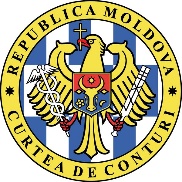 MD-2001, mun. Chișinău, bd. Ștefan cel Mare și Sfânt nr.69, tel. (+373 22) 26 60 02, fax: (+373 22) 26 61 00, web: www.ccrm.md, e-mail: ccrm@ccrm.mdАбревиатураСокращенный терминМСХРРОСМинистерство сельского хозяйства, регионального развития и окружающей средыАГЗАгентство Государственных ЗакупокНАРСНациональное агентство по разрешению споровМЦОМетодический центр в образованииНПИСПТПУ Научно-практический институт садоводства и пищевых технологийНПИБЗВМПУ Научно-практический институт биотехнологий в зоотехнии и ветеринарной медицинеНИИПК „Selecția”ПУ Научно-исследовательский институт полевых культур „Selecția”АИПСХАгентство по интервенции и платежам в сельском хозяйствеАГМРАгентство геологии и минеральных ресурсовНАРЯРДНациональное агентство по регулированию ядерной и радиологической деятельностиИПАЗП „N. Dimo”ПУ Институт почвоведения, агрохимии и защиты почв „N. Dimo”ФИППУ Фитотехнический институт „Porumbeni"ГКИСРГосударственная комиссия по испытанию сортов растенийAAMАгентство „Apele Moldovei”ССАВГМПСпециальная служба по активным воздействиям  на гидрометеороло-гические процессыИООСИнспекция по охране окружающей средыГГМСГосударственная гидрометеорологическая службаПППостановления ПравительстваЗГЗЗакон о государственных закупкахРГРабочая группаГАУМГосударственный аграрный университет МолдовыЕЕДЗЕдиный европейский документ по закупкамТип процедуры закупки2019 год2019 год2019 год2020 год2020 год2020 годТип процедуры закупкиКол-во закупокСтоимостьУдельный вес в общем объеме закупок, %Кол-во закупокСтоимостьУдельный вес в общем объеме закупок, %Закупки, совершенные без договораx4,71,7x4,21,3Закупки малой стоимости60026,29,374132,410,1Переговоры без публикации6123,343,86123,438,3Запрос ценовых оферт247,62,7249,22,9Открытые торги918,16,41953,116,5Закупки, указанные в ст.5 Закона №131/2015135101,936,212099,530,9ВСЕГО:774281,8100,0910321,8100,0Наименование процедур государственных закупок2019 год2019 год2020 год2020 годВсегоВсегоНаименование процедур государственных закупоккол-во закупокстоимостьмлн. леевкол-во закупокстоимостьмлн. леевкол-во закупокстоимостьмлн. леевОткрытые торги918,11953,12871,2Переговоры без предварительной публикации6123,36123,412246,7Запрос ценовых оферт247,6249,24816,8Всего39149,049185,788334,7№п/пГодаПланируемые закупки согласно годовому плану проведения закупокИсполненные закупки по заключенным договорамЗакупки без договораОтклонения1.2.3.4.5.6=(4+5)-31.201913816,522180,04524,212887,72.202025106,431638,83314,39846,73.Всего38922,953818,87838,522734,4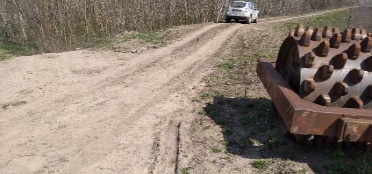 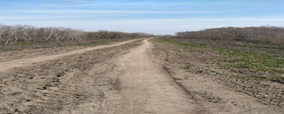 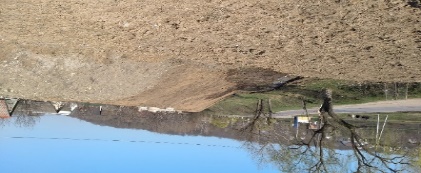 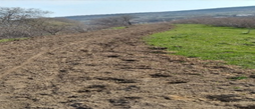 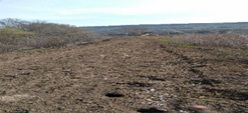 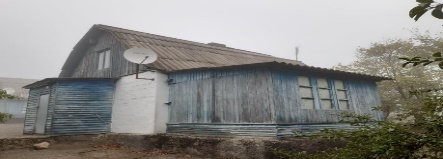 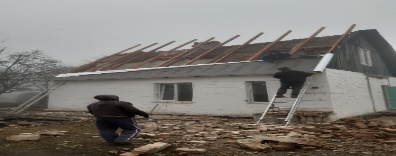 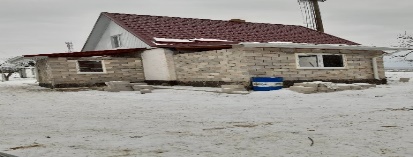 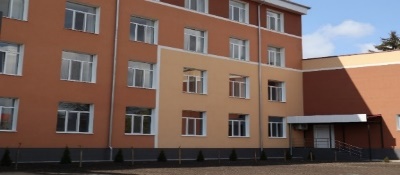 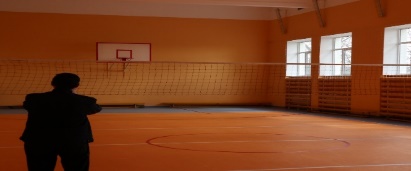 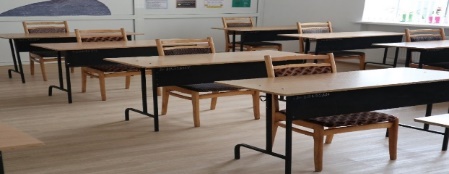 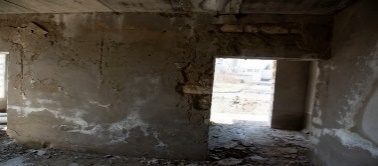 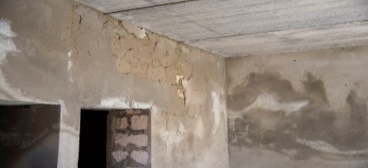 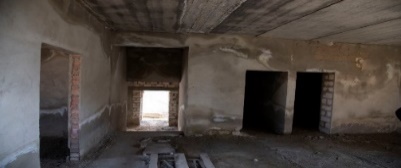 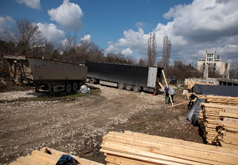 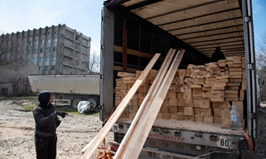 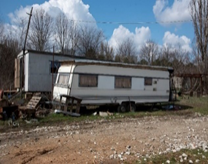 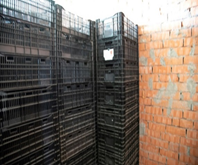 Название показателя2019 год2020 годКоличество обращений, поданных экономическими операторами43Принято32Отклонено11Руководитель аудиторской группы, главный публичный аудитор Чебан ЛарисаЧлены группы:Заместитель начальника III Управления аудита в рамках Главного управления аудита IIIОборочану АльонаГлавный публичный аудиторДамиан ВячеславПубличный аудиторВерега ВикторОтветственный за мониторинг и обеспечение качества аудиторской миссии, начальник Главного управления аудита IIIПурич СветланаDenumirea autorității contractanteUtilizarea sistemului „MTender”Utilizarea sistemului „MTender”Utilizarea sistemului „MTender” pentru achiziții de valoare micăUtilizarea sistemului „MTender” pentru achiziții de valoare micăDenumirea autorității contractanteDa/NuPlatforma de achiziții utilizată2019Da/Nu2020Da/NuMADRMDaachizitii.mdNuNuCMIXXXXI.S.P.H.T.A.Daachizitii.mdNuNuISPBZMVXXXXI.P.C.C.C. "Selecția"Daachizitii.mdNuNuAIPADaachizitii.mdNuNuAGRMDaachizitii.mdNuNuANRANRXXXXI.P.A.P.S. „N. Dimo”XXXXI.F.P.Dae-licitatie.mdNuNuCSTSPDaachizitii.mdParțialParțialAAMDaachizitii.mdNuNuSSIAPHDaachizitii.mdDaNuIPMDaachizitii.mdDaDaSHSDaachizitii.mdNuNuAMDae-licitatie.mdNuNuDenumirea autorității contractanteAchiziții fără contractAchiziții fără contractAchiziții fără contractAchiziții de valoare micăAchiziții de valoare micăAchiziții de valoare micăAchiziții de valoare micăNegociere fără publicareNegociere fără publicareNegociere fără publicareNegociere fără publicareCererea ofertelor de prețuriCererea ofertelor de prețuriCererea ofertelor de prețuriCererea ofertelor de prețuriLicitație deschisăLicitație deschisăLicitație deschisăLicitație deschisăAchiziții specificate în art.5 din Legea 131/2015Achiziții specificate în art.5 din Legea 131/2015Achiziții specificate în art.5 din Legea 131/2015Achiziții specificate în art.5 din Legea 131/2015Total achiziții, mii leiDenumirea autorității contractanteNr. achizițiilorNr. achizițiilorValoarea, mii. leiNr. achizițiilorNr. achizițiilorValoarea, mii. leiValoarea, mii. leiNr. achizițiilorNr. achizițiilorValoarea, mii. leiValoarea, mii. leiNr. achizițiilorNr. achizițiilorValoarea, mii. leiValoarea, mii. leiNr. achizițiilorNr. achizițiilorValoarea, mii. leiValoarea, mii. leiNr. achizițiilorNr. achizițiilorValoarea, mii. leiValoarea, mii. leiTotal achiziții, mii leiAnul 2019Anul 2019Anul 2019Anul 2019Anul 2019Anul 2019Anul 2019Anul 2019Anul 2019Anul 2019Anul 2019Anul 2019Anul 2019Anul 2019Anul 2019Anul 2019Anul 2019Anul 2019Anul 2019Anul 2019Anul 2019Anul 2019Anul 2019Anul 2019Anul 2019Anul 2019MADRMx108,0108,0108,061611710,71710,71167600,367600,3111139,91139,9151595429,4164848,4CMIx11,711,711,72282,382,32277,4172,8I.S.P.H.T.A.x897,5897,5897,537372356,82356,833215,33007,6ISPBZMVx9,89,89,82929298,8298,8114,5556,1I.P.C.C.C. "Selectia"x155,8155,8155,834341126,11126,133825,9825,9551120,83228,6AIPAx208,9208,9208,946462512,12512,111495,1495,111632549,3AGRMx51,251,251,22828109,2109,2113781,03781,02212,43953,8ANRANRx99,299,299,21313255,1255,11115,6409,1I.P.A.P.S. „N. Dimo”x134,7134,7134,726263158,73158,72219,33178,0I.F.P.x363,5363,5363,559593141,93141,9221504,31504,35009,7CSTSPx107,1107,1107,150501796,41796,433943,6943,6111146,31146,33993,4AAMx77,777,777,71818784,2784,211500,0500,01111857,911857,911261,913481,7Serviciul Antigrindinăx674,8674,8674,875753665,23665,24451914,751914,712122820,22820,2111251,41251,413131620,661946,9IPMx1344,21344,21344,239391158,91158,922477,0477,0112171,52171,559591383,66535,2SHSx215,3215,3215,347472439,32439,32626908,93563,5AMx334,2334,2334,236361651,21651,2551664,91664,944855,44505,7Total 2019x4658,94658,94658,960060026246,926246,966123296,0123296,024247566,17566,19918092,018092,0135135101988,1280939,8Anul 2020Anul 2020Anul 2020Anul 2020Anul 2020Anul 2020Anul 2020Anul 2020Anul 2020Anul 2020Anul 2020Anul 2020Anul 2020Anul 2020Anul 2020Anul 2020Anul 2020Anul 2020Anul 2020Anul 2020Anul 2020Anul 2020Anul 2020Anul 2020Anul 2020Anul 2020MADRMx107,3107,3107,369691815,31815,32273424,073424,01151,651,6222758,02758,0131393290,5171446,7CMIx141492,792,792,7I.S.P.H.T.A.x617,6617,6617,633331617,51617,511322,0322,02408,6ISPBZMVx15,415,415,45151566,9566,9765,8I.P.C.C.C. "Selectia"x176,9176,9176,937371459,21459,211677,9677,9441254,83568,8AIPAx289,7289,7289,747472396,02396,011469,3469,33155,0AGRMx109,6109,6109,62020145,5145,5113781,03781,04036,1ANRANRx96,896,896,81212199,1199,1387,3I.P.A.P.S. „N. Dimo”x910,0910,0910,01818889,1889,11799,4I.F.P.x396,6396,6396,641413424,83424,811471,1471,13895,9CSTSPx128,2128,2128,256561227,71227,7441211,01211,0225817,95817,98256,6AAMx75,675,675,655557453,07453,011661,8661,84437170,937170,911225,145510,8Serviciul Antigrindinăx1151154120,64120,63345896,445896,411114498,24498,2332102,02102,0IPMx1006,01006,01006,046461956,11956,111342,0342,0553345,43345,460601147,96791,4SHSx259,9259,9259,980802687,12687,1331216,91216,92323639,24543,2AMx237,5237,5237,547472350,92350,9221210,71210,7661323,24884,8Total 20204224,34224,34224,374174132401,532401,566123370,7123370,724249243,99243,9191953082,853082,812012099457,7317683,0Total:6143,16143,16143,11341134158648,458648,41212246397,0246397,0444416679,616679,6282871174,871174,8234234198662,9590780,9Denumirea procedurilor de achiziții publiceDimensiunea eșantionului în totalul populațieiAchiziții în afara relațiilor contractuale100%Achiziții de valoarea mică50%Negociere fără publicare100%Cererea ofertelor de prețuri100%Licitație deschisă100%ÎntrebăriDa/Nu/ParțialComentariile audituluiReferire la documenteMADRM dispune de un cadru normativ în vederea asigurării funcționării sistemului de management financiar și control, inclusiv în cadrul instituțiilor din subordine?DaMADRM prin Ordinul nr.250 din 05.11.2018 „Cu privire la asigurarea funcționării sistemului de management financiar și control în cadrul instituțiilor subordonate MADRM” impune responsabilitatea pentru entitățile aflate în subordine de organizare, implementare și asigurare a funcționării sistemului de Management Financiar și ControlArt.6 din Legea nr. 229/23.09.2010 privind controlul financiar public intern; pct.5) Ordinul MF nr.189/ 05.11.2015 „Cu privire la aprobarea Standardelor naționale de control intern în sectorul public”Entitatea publică implementează Ordinul MADRM nr.250 din 05.11.2018 „Cu privire la asigurarea funcționării sistemului de management financiar și control în cadrul instituțiilor subordonate MADRM”?ParțialDoar unele entități, cum ar fi: MADRM, AIPA, Centrul Metodic pentru Învățământ au aprobate măsuri privind responsabilitatea de organizare, implementare și asigurare a funcționării   sistemului de Management Financiar și ControlLegea nr. 229/ 23.09.2010 privind controlul financiar public internManagerii MADRM și entităților din subordine în urma autoevaluării și aprecierii organizării sistemului de control intern managerial au emis declarații de răspundere managerială?ParțialMADRM și AIPA au emis declarațiile de răspundere managerială, iar celelalte entități din subordine nu au emise asemenea declarațiiLegea nr. 229/ 23.09.2010 privind controlul financiar public internEntitățile publice implementează un sistem de control intern managerial în domeniul de activitate al sistemului de achiziții publice?ParțialEntitățile au emis doar Ordinul de formare a GL și Regulamentul de funcționare a GL, care practic este identic cu  Regulamentul aprobat prin HG nr.667/27.05.2017 „Pentru aprobarea Regulamentului cu privire laactivitatea grupului de lucru pentru achiziții”, însă unele entități nu au format GLși nu au aprobat obligațiuni ale membrilor GL (Centrul Metodic pentru Învățământ; I.P. „Institutul Științifico-Practic de Biotehnologii în Zootehnie și Medicină Veterinară”; I.P. „Institutul de Pedologie, Agrochimie și Protecția Solului „N.Dimo””)Art.6 din Legea nr. 229/23.09.2010 privind controlul financiar public intern; pct.5) Ordinul MF nr.189/ 05.11.2015 „Cu privire la aprobarea Standardelor naționale de control intern în sectorul public”; Ordinul MF nr.4/09.01.2019 „Cu privire la aprobarea Regulamentului privind autoevaluarea, raportarea sistemului  de control intern managerial și emiterea Declarației  de răspunderea managerială”Entitatea publică dispune de Registrul de riscuri în scopul identificării riscurilor ce pot afecta atingerea obiectivelor pentru domeniul achizițiilor publice?ParțialDeși unele entități dispun la general de Registre de evidență a riscurilor, însă de un Registru de evidență a riscurilor pentru domeniul achizițiilor publice dispune doar AIPAOrdinul MF nr.189 /05.11.2015 „Cu privire la aprobarea Standardelor naționale de control intern în sectorul public”Sunt evaluate riscurile, inclusiv pe niveluri de „expunere la riscuri” (scăzut/mediu/ înalt)?DaRiscurile nu sunt evaluate, inclusiv pe niveluri de „expunere la riscuri” (scăzut/mediu/ înalt) Ordinul MF nr.189 /05.11.2015 „Cu privire la aprobarea Standardelor naționale de control intern în sectorul public”Entitatea publică dispune de un plan anual de achiziții publice, aprobat de managerul entității publice?DaEntitățile dispun de planuri anuale de achiziții publice, care sunt aprobate de managerul entității publiceLegea nr.131/03.07.2015 privind achizițiile publice; HG nr.667/27.05.2017 „Pentru aprobarea Regulamentului cu privire laactivitatea grupului de lucru pentru achiziții”În cadrul  entității este emis un ordin/dispoziție privind constituirea unui  Grup de lucru pentru achiziții?Parțial3 entități nu au format GL și nu au aprobat obligațiunile membrilor GL (Centrul Metodic pentru Învățământ; I.P. „Institutul Științific-Practic de Biotehnologii în Zootehnie și Medicină Veterinară”; I.P. „Institutul de Pedologie, Agrochimie și Protecție a Solului „N.Dimo””)Legea nr.131/03.07.2015 privind achizițiile publice; HG nr.667/27.05.2017 „Pentru aprobarea Regulamentului cu privire laactivitatea grupului de lucru pentru achiziții”Membrii Grupului de lucru cunosc documentele privind cadrul normativ de domeniu?ParțialActivitatea de achiziție la unele entități este bazată pe cadrul normativ învechit:a) Legea nr.96 din 13.04.2007;b) HG nr.1407 din 10.12.2008 (Agenția Națională de Reglementare a Activității Nucleare și Radiologie)Legea nr.131/03.07.2015 privind achizițiile publice; alte acte din subordine3. Atribuțiile sunt definite clar pentru fiecare membru al Grupului de lucru?ParțialLa 5 entități, atribuțiile sunt enumerate la general în baza unui Regulament adoptat, fără a fi specificate pentru fiecare membru, contrar art.18 HG nr.667/27.05.2017 (Agenția Națională de Reglementare a Activității Nucleare și Radiologie; Agenția pentru Geologie și Resurse Minerale;  I.P. „Institutul Științific-Practic de Horticultură și Tehnologii Alimentare”;  I.P. „Institutul de Fitotehnie „Porumbeni”;  I.P. „Institutul de Cercetări pentru Culturile de Câmp „Selecția”)Legea nr.131/03.07.2015 privind achizițiile publice; HG nr.667/27.05.2017 „Pentru aprobarea Regulamentului cu privire laactivitatea grupului de lucru pentru achiziții”Funcțiile și cunoștințele deținute  permit îndeplinirea atribuțiilor în calitate de membru al Grupului de lucru?DaMembrii GL sunt persoane din domeniu ce dețin cunoștințe pentru îndeplinirea atribuțiilor în cadrul GLLegea nr.131/03.07.2015 privind achizițiile publice; HG nr.667/27.05.2017 „Pentru aprobarea Regulamentului cu privire laactivitatea grupului de lucru pentru achiziții”Entitățile dispun de un program de informare și instruire continuă pentru membrii Grupului de lucru? NuEntitățile nu au elaborat programe de informare și instruire continuă pentru membrii GLLegea nr.131/03.07.2015 privind achizițiile publiceSunt descrise (schematic sau narativ) principalele proceduri caracteristice achizițiilor publice? NuNu sunt descrise (schematic sau narativ) principalele proceduri caracteristice achizițiilor publiceLegea nr.131/03.07.2015 privind achizițiile publiceLa momentul deschiderii ofertelor, membrii Grupului de lucru semnează declarațiile de imparțialitate și confidențialitate?DaÎn dosarele de concurs verificate, declarațiile de imparțialitate și confidențialitate erau semnateLegea nr.131/03.07.2015 privind achizițiile publiceSunt respectate procedurile de documentare a proceselor de concurs (proces-verbal al ședinței GL, proces-verbal de deschidere a ofertelor, decizie de atribuire a contractului, darea de seamă de atribuire a contractului)?DaLa entitățile verificate sunt respectate procedurile de documentare a proceselor de concursLegea nr.131/03.07.2015 privind achizițiile publiceEste asigurată procedura de coordonare, verificare și avizare a contractului de achiziție (juristul, contabilul-șef etc.)? Dacă da, cine sunt persoanele responsabile și care este procedura?ParțialConform explicațiilor responsabililor, contractele de achiziție sunt coordonate, verificate și avizate de director, contabilul-șef și jurist, deși auditul constată lipsa semnăturilor de avizare ale contabilului și juristului Legea contabilității nr.113/27.04.2007 Toate contractele de achiziții publice au fost înregistrate la Trezoreria de Stat?ParțialToate ccontractele de achiziții publice au fost înregistrate la Trezoreria de Stat. Auditul a constatat că Comisia de Stat pentru Testarea Soiurilor de Plante nu a înregistrat la Trezoreria de Stat contractul nr.05 din 11.06.2019 încheiat în urma procedurii de Licitație Publică nr. ocds-b3wdp1-MD 1557307278684 din 08.05 2019Legea nr.131/03.07.2015 privind achizițiile publiceÎn momentul recepţionării bunurilor/serviciilor/lucrărilor, înainte de acceptarea facturii/procesului-verbal de recepție, se verifică fizic respectarea condiţiilor contractuale cu privire la descriere, cantitate, standard, preţ?DaRecepționarea bunurilor/serviciilor/lucrărilor, sunt verificate în baza prevederilor contractuale de către comisia de recepție a lucrărilor și serviciilor sau de magazioner, în cazul bunurilorLegea contabilității nr.113/27.04.2007Este asigurată monitorizarea  contractelor de achiziție publică după încheierea acestora?Da Supravegherea executării contractelor este efectuată de către contabilitatea entităților Legea contabilității nr.113/ 27.04.2007 Este numită persoana responsabilă de monitorizarea și urmărirea executării contractelor? Indicați documentul ce confirmă delegarea acestor responsabilități?NuEntitățile nu dispun de ordine privind numirea unor persoane pentru monitorizarea și urmărirea executării contractelorLegea contabilității nr.113/ 27.04.2007Entitatea publică dispune de un mecanism privind verificarea de creanțe și datorii, inclusiv cu termenul de prescripție expirat?DaVerificarea creanțelor și datoriilor, inclusiv cu termenul de prescripție expirat, este executată de către contabilitatea entităților, inclusiv prin metoda de inventariere la finele fiecărui an de gestiuneLegea contabilității nr.113/ 27.04.2007; Ordinul MF nr.60 din 29.05.2012 „Cu privire la aprobarea Regulamentului privind inventarierea”Este determinată procedura de constatare a neconformităților în cazul livrării/prestării de către operatorul economic a unor bunuri/servicii ce contravin clauzelor contractuale? Cum se documentează acest fapt?NuLegea contabilității nr.113/ 27.04.2007AtribuțiileObligațiile1) examinează şi concretizează necesităţile autorităţii contractante de bunuri, lucrări şi servicii, coordonîndu-le în limita mijloacelor financiare repartizate în acest sens, elaborează planurile anuale de efectuare a achiziţiilor;2) întocmeşte şi înaintează spre publicare anunţul de intenţie privind achiziţiile preconizate de autoritatea contractantă;3) iniţiază şi desfăşoară procedura de achiziţie corespunzătoare, prevăzută de legislaţie;4) întocmeşte anunţuri şi/sau invitaţii de participare în cadrul procedurilor de achiziţie publică;5) elaborează documentaţia de atribuire şi alte documente aplicabile în cadrul procedurilor de achiziţie publică;6) examinează, evaluează şi compară ofertele operatorilor economici prezentate în cadrul procedurilor de achiziţie publică;7) atribuie contracte de achiziţii publice care sînt încheiate de autoritatea contractantă cu operatorii economici;8) întocmeşte documentele necesare pentru sancţionarea operatorului economic în cazul îndeplinirii necorespunzătoare a clauzelor contractuale;9) întocmeşte darea de seamă privind procedurile de achiziţie sau modificarea contractului de achiziţie care se prezintă spre examinare şi înregistrare la Agenţia Achiziţii Publice, în termen de 5 zile din momentul încheierii contractului sau din momentul adoptării deciziei de anulare a procedurii sau a încheierii acordului adiţional;10) monitorizează executarea conformă a contractelor de achiziţii publice; 11) păstrează şi ţine evidenţa tuturor documentelor întocmite şi aplicate în cadrul procedurilor de achiziţie publică1) să asigure eficienţa achiziţiilor pentru necesităţile autorităţii contractante;2) să asigure participarea pe scară largă a operatorilor economici la procedurile de achiziţie;3) să asigure obiectivitatea şi imparţialitatea la procedurile de achiziţii publice;4) să asigure transparenţa şi publicitatea procedurilor de achiziţii publice;5) să asigure publicarea documentaţiei de atribuire pe pagina web a autorităţii contractante;6) să asigure înregistrarea cererilor de participare la procedurile de achiziţie;7) să asigure înregistrarea comunicărilor cu privire la procedurile de achiziţii;8) să recepţioneze ofertele prezentate de către operatorii economici la procedurile de achiziţie publică, asigurînd înregistrarea acestora şi eliberarea recipiselor;9) să întocmească, în prezenţa ofertanţilor, procesul-verbal de deschidere a ofertelor;10) să efectueze calificarea participanţilor la procedurile de achiziţie, în conformitate cu cerinţele stabilite în documentaţia de atribuire;11) să examineze, să evalueze şi să compare ofertele operatorilor economici, în termenele şi în condiţiile stabilite în documentaţia de atribuire, în conformitate cu legislaţia;12) să întocmească procesul-verbal cu privire la rezultatele evaluării ofertelor depuse în cadrul procedurii de achiziţie;13) să întocmească şi să păstreze dosarul de achiziţie publică pe un termen de 5 ani de la iniţierea procedurii de achiziţie;14) să întocmească Registrul de evidenţă a cererilor parvenite de la societatea civilă, Registrul de evidenţă a cererilor de participare şi Registrul de înregistrare a ofertelor depuse de operatorii economici;15) să prezinte, la solicitarea Agenţiei Achiziţii Publice, în termen de cel mult 5 zile, orice informaţie cu privire la procedurile de achiziţie iniţiate şi desfăşurate de autorităţile contractante, precum şi privind executarea contractelor de achiziţii publice;16) să atribuie codul CPV pentru obiectul achiziţiei, conform Regulamentului privind Vocabularul comun al achiziţiilor publice ș.a.Nr. d/oDenumirea entitățiiAnul 2019Anul 2019Anul 2019Anul 2020Anul 2020Nr. d/oDenumirea entitățiiServicii TIObiectul achizițieiSuma fără TVA(mii lei)Obiectul achizițieiSuma fără TVA(mii lei)1.Agenția de Intervenție și Plăți pentru AgriculturăServicii TIDeservirea anuală a programului 1 C18,0Deservirea anuală a programului 1 C18,01.Agenția de Intervenție și Plăți pentru AgriculturăServicii TIDezvoltarea programului 1 C (rapoarte modul resurse umane)80,0Servicii Deservire ELO15,01.Agenția de Intervenție și Plăți pentru AgriculturăServicii TIDeservirea GPS22,0Deservirea GPS21,01.Agenția de Intervenție și Plăți pentru AgriculturăServicii TIElaborarea, mentenanța și dezvoltarea pachetelor software AIPA100,0Dezvoltare/deservire SI ESBS230,01.Agenția de Intervenție și Plăți pentru AgriculturăTotal220,0284,01.Agenția de Intervenție și Plăți pentru AgriculturăServicii de întreținere a automobilelor260,01.Agenția de Intervenție și Plăți pentru AgriculturăAnvelope160,01.Agenția de Intervenție și Plăți pentru AgriculturăTotal420,02.Institutul Științifico-Practic de Horticultură și Tehnologii AlimentareLucrăriMateriale de construcții50,0Materiale de construcții80,02.Institutul Științifico-Practic de Horticultură și Tehnologii AlimentareLucrăriGresie clinker32,0Reparația ferestrelor75,02.Institutul Științifico-Practic de Horticultură și Tehnologii AlimentareLucrăriReparația vizierului de pridvor20,02.Institutul Științifico-Practic de Horticultură și Tehnologii AlimentareLucrăriIzolarea pereților cu polisteren28,02.Institutul Științifico-Practic de Horticultură și Tehnologii AlimentareTotal82,0203,0Nr/ordDevizul de cheltuieliDevizul de cheltuieliMărimea cheltuielilor directe (lei)Calculele realizate de către agentul economicCalculele realizate de către agentul economicCalculele realizate de către audit în baza cadrului regulamentarCalculele realizate de către audit în baza cadrului regulamentarDiferenta %Diferența (lei)Diferența (lei)Nr/ordDevizul de cheltuieliDevizul de cheltuieliMărimea cheltuielilor directe (lei)Cota cheltuielilor de regie utilizată (%)Suma cheltuielilor de regie calculată (lei)Cota cheltuielilor de regie stabilită regulamentar (%)Suma cheltuielilor de regie calculată regulamentar(lei)Diferenta %Diferența (lei)Diferența (lei)122345=3x467=3x68=4-69=5-79=5-71Deviz local nr.1Deviz local nr.172830,222014,5%106 +15,7 %+114+1142Deviz local nr.4Deviz local nr.4886550398914,5%1285+ 35,5%+2704+2704 3Deviz local nr.6Deviz local nr.667606161078914,5%9803+1,5%+986+986TotalTotalTotalTotalTotalTotalTotalTotal+3804Nr/ordDevizul de cheltuieliMărimea cheltuielilor directe (lei)Calculele realizate de către agentul economicCalculele realizate de către agentul economicCalculele realizate de către audit în baza cadrului regulamentarCalculele realizate de către audit în baza cadrului regulamentarDiferența (lei)Diferența (lei)Nr/ordDevizul de cheltuieliMărimea cheltuielilor directe (lei)Cota cheltuielilor de regie utilizată (%)Suma cheltuielilor de regie calculată (lei)Cota cheltuielilor de regie stabilită regulamentar (%)Suma cheltuielilor de regie calculată regulamentar(lei)Diferența (lei)Diferența (lei)12345=3x467=3x68=5-78=5-71Deviz local „Laborator cu depozit frigorific”7410231,5 %2334814,5%10745+12603+126032Deviz local „Ventilare și condiționare”2029869,7%1414214,5%2943+17355+17355TotalTotalTotalTotalTotalTotalTotalTotal+29958 Nr. ord.№crt. din p/v rec.. lucr.Simbol norme, cod resurseDenumire lucrăriU.M.Conform datelor din proiectul IPSGA „Acvaproiect” SRLConform datelor din proiectul IPSGA „Acvaproiect” SRLConform datelor din proiectul IPSGA „Acvaproiect” SRLConform datelor SRL „Aqua-Prut” din p/v nr.1 de executare a lucrărilorConform datelor SRL „Aqua-Prut” din p/v nr.1 de executare a lucrărilorConform datelor SRL „Aqua-Prut” din p/v nr.1 de executare a lucrărilorDiferența, leiDiferența, leiDiferența, lei Nr. ord.№crt. din p/v rec.. lucr.Simbol norme, cod resurseDenumire lucrăriU.M.Cantitate conform datelor din proiectPreț pe unitate de măsură, leiTotal, leiCantitate conform datelorPreț pe unitate de măsură, leiTotal, leiCantitate conform datelorPreț pe unitate de măsură, leiSuma12345678=6x791011=9x1012=9-61314=12x13 1.5TsC03B11 Săpătură mecanică cu excavator pe șenile de 0,4-0,7 mc, cu motor cu ardere internă și comandă hidraulică în pământ cu umiditate naturală cu descărcare în depozit, teren cat. II100 m3 12,0--44,4540,523 99832,4540,5+17 5122.6TsC19B11Săpătură mecanică cu buldozer pe tractor pe șenile de 81-180 CP, inclusiv împingerea pământului până la 10 m, în teren cat. I 100 m312,0--44,4424,818 861,132,4424,8+13 7643.7TsC03B11Săpătură mecanică cu excavator pe șenile de 0,4-0,7 mc, cu motor cu ardere internă100 m3127,8--472,8540,5255 580345540,5+186 4734.8TsC19B11Săpătură mecanică cu buldozer pe tractor pe șenile de 81-180 CP, inclusiv împingerea pământului până la 10 m, în teren cat. II100 m3127,8--472,8424,8200 870345424,8+146 5565.9TsC22D11Spor la consumuri de ore-utilaj din art. TsC03B11 pentru transportul pământului  pe fiecare 10 m în plus peste distanța prevăzută100 m3---427,9441,6188 942427,9441,6+188 942 6.14TsC19B11Săpătură mecanică cu buldozer pe tractor pe șenile de 81-180 CP, inclusiv împingerea pământului până la 10 m, în teren cat. II 100 m3140,1--499,1424,8212 038359424,8+152 503  7.15TsC22D11 Spor la consumuri de ore-utilaj din art. TsC19B1 pentru transportul pământului pe fiecare 10 m în plus peste distanța prevăzută100 m3---499,1662,4330 636499,1662,4+330 6368.16116TsD03A1Împrăștierea pământului afânat provenit din terenurile cat. I sau II, III sau IV executată cu buldozer pe tractor pe șenile de 81-180 CP, în straturi de 15-20 cm, teren cat. I sau II100 m3---499,1156,077 867499,1156,0+77 8679.20TSD10B11Compactarea cu tăvălug picior de oaie de 15 t a umpluturilor din pământ coieziv, din contul barajelor și digurilor în straturi de 25 cm grosime, inclusiv udarea fiecărui strat prin 8 treceri100 m3437,4--499,1982,6490 48361,7982,6+60 6261021TsC06B1Săpătură mecanică cu excavator pe șenile de 0,5-0,8 mc, cu motor cu ardere internă și comanda prin cabluri, cu echipament de draglină în pământ cu umiditate naturală, cu descărcare în depozit, teren cat. II100 m312,9--47,7515,224 59034,8515,2+17 9291123TsC22C1Spor la consumuri de ore-utilaj din art. TsC19A1 pentru transportul pământului pe fiecare 10 m în plus peste distanța prevăzută, teren cat. I100 m3---30,7482,414 81430,7482,4+14 814122436-01-009-1Nivelarea taluzurilor rambleurilor la lucrările de pământ cu buldozere1000 m3 6,9--1,381 303,21 798,45,521 798,4- 9 927,2132536-01-009-1Nivelarea taluzurilor rambleurilor la lucrările de pământ cu excavatoare1000 m3 33,6--6,722 976,220 00026,92 976,2- 80 059Total lucrări surplus+1 207 622Total lucrări neexecutate-89 986,2 Denumirea autorității contractanteAnul 2019Anul 2019Anul 2019Anul 2020Anul 2020Anul 2020Denumirea autorității contractanteNumărul procedurilor de achiziții publice desfășurate în sistemul „MTender”cu numărul de ofertanțiNumărul procedurilor de achiziții publice desfășurate în sistemul „MTender”cu numărul de ofertanțiNumărul procedurilor de achiziții publice desfășurate în sistemul „MTender”cu numărul de ofertanțiNumărul procedurilor de achiziții publice desfășurate în sistemul „MTender”cu numărul de ofertanțiNumărul procedurilor de achiziții publice desfășurate în sistemul „MTender”cu numărul de ofertanțiNumărul procedurilor de achiziții publice desfășurate în sistemul „MTender”cu numărul de ofertanțiDenumirea autorității contractante1 ofertant1-3 ofertanțipeste 3 ofertanți1 ofertant1-3 ofertanțipeste 3 ofertanțiNumărul licitaților deschise:Numărul licitaților deschise:Numărul licitaților deschise:Numărul licitaților deschise:Numărul licitaților deschise:Numărul licitaților deschise:Numărul licitaților deschise:AM1393IPM111IP Porumbeni5Apele Moldovei113Comisia de Stat Testarea Soiurilor12Serviciul Special Antigrindină17MADRM2Total:55140531Numărul cererilor ofertelor de prețuri:Numărul cererilor ofertelor de prețuri:Numărul cererilor ofertelor de prețuri:Numărul cererilor ofertelor de prețuri:Numărul cererilor ofertelor de prețuri:Numărul cererilor ofertelor de prețuri:Numărul cererilor ofertelor de prețuri:IPM31IP Porumbeni2SHS4IP Selecția41AIPA11Apele Moldovei11IP Institutul de Horticultură1MADRM1Serviciul Special Antigrindină2223Comisia de Stat Testarea Soiurilor69Total:23326236Nr.d/oInstituțiile auditate finanțate din bugetul public naționalAnul 2019Anul 2019Anul 2020Anul 2020Anul 2020, față de anul 2019(+,-)Anul 2020, față de anul 2019(+,-)Nr.d/oInstituțiile auditate finanțate din bugetul public naționalNr.contractelorValoarea contractuluiNr. contractelorValoarea contractuluiNr.contractelorValoarea contractului1MADRM611710,7691815,3 8104.62CMI282,31492,71210,43I.S.P.H.T.A.372356,8331617,5-4-739,34ISPBZMV29298,851566,922268,15I.P.C.C.C. „Selecția"341126,1371459,23333.16AIPA462512,1472396,01-116,17AGRM28109,220145,5-836.38ANRANR13255,112199,1-1-569I.P.A.P.S. „N. Dimo”263158,718889,1-8-2269,610I.F.P.593141,9413424,8-18282.911CSTSP501796,4561227,76-568.712AAM18784,2557453,0376668,813Serviciul Antigrindină753665,21154120,640455.414IPM391158,9461956,17797.215SHS472439,3802687,133247.816AM361651,2472350,911699.7Total 58425338,770632527,91227189,2Nr.ordAnul 2019Anul 2019Anul 2019Anul 2020Anul 2020Anul 2020Anul 2020Anul 2020Anul 2020Nr.ordObiectul achizițieiNr. și data contractelor de achizițieSuma (mii.lei)Obiectul achizițieiNr. și data contractelor de achizițieNr. și data contractelor de achizițieNr. și data contractelor de achizițieNr. și data contractelor de achizițieSuma (mii.lei)Agenția de Intervenție și Plăți pentru AgriculturăAgenția de Intervenție și Plăți pentru AgriculturăAgenția de Intervenție și Plăți pentru AgriculturăAgenția de Intervenție și Plăți pentru AgriculturăAgenția de Intervenție și Plăți pentru AgriculturăAgenția de Intervenție și Plăți pentru AgriculturăAgenția de Intervenție și Plăți pentru AgriculturăAgenția de Intervenție și Plăți pentru AgriculturăAgenția de Intervenție și Plăți pentru AgriculturăAgenția de Intervenție și Plăți pentru Agricultură1.Servicii de reparație a automobilelor și piese de schimb13/19-19 din 28.03.2019190,0Servicii de reparație a automobilelor și piese de schimb8/20-20 din 10.02.20208/20-20 din 10.02.20208/20-20 din 10.02.20208/20-20 din 10.02.202050,01.Servicii de reparație a automobilelor și piese de schimb17/19-19 din 07.05.201950,0Servicii de reparație a automobilelor și piese de schimb9/20-20 din 11.02.20209/20-20 din 11.02.20209/20-20 din 11.02.20209/20-20 din 11.02.2020180,01.Servicii de reparație a automobilelor și piese de schimbFără contract13,9Servicii de reparație a automobilelor și piese de schimb26/20-20 din 13.11.202026/20-20 din 13.11.202026/20-20 din 13.11.202026/20-20 din 13.11.202030,01.Servicii de reparație a automobilelor și piese de schimb--Servicii de reparație a automobilelor și piese de schimbFără contractFără contractFără contractFără contract22,71.TotalTotal253,9TotalTotalTotalTotalTotal282,7Institutul Științifico-Practic de Horticultură și Tehnologii AlimentareInstitutul Științifico-Practic de Horticultură și Tehnologii AlimentareInstitutul Științifico-Practic de Horticultură și Tehnologii AlimentareInstitutul Științifico-Practic de Horticultură și Tehnologii AlimentareInstitutul Științifico-Practic de Horticultură și Tehnologii AlimentareInstitutul Științifico-Practic de Horticultură și Tehnologii AlimentareInstitutul Științifico-Practic de Horticultură și Tehnologii AlimentareInstitutul Științifico-Practic de Horticultură și Tehnologii AlimentareInstitutul Științifico-Practic de Horticultură și Tehnologii AlimentareInstitutul Științifico-Practic de Horticultură și Tehnologii Alimentare2Lucrări de reparații10/1 din 10.04.201915,7------2Lucrări de reparații9 din 20.05 201956,1------2Lucrări de reparații55 din 18.07 201938,5 ------2Lucrări de reparații57 din 25.07 201922,7------2Lucrări de reparații58 din 25.07 201922,7------2Lucrări de reparații61 din 25.07 201923,3------2Lucrări de reparații65 din 18.11. 201945,1------2Lucrări de reparații68 din 20.11. 201948,7------2Lucrări de reparațiiFără contract107,8------TotalTotal380,6------3Produse petroliere16 din 22.05 2019175,0------3Produse petroliere64 din 01.11 201970,0------3Produse petroliere69 din 04.12 201965,2------TotalTotal310,2------Agenția de MediuAgenția de MediuAgenția de MediuAgenția de MediuAgenția de MediuAgenția de MediuAgenția de MediuAgenția de MediuAgenția de MediuAgenția de Mediu4Achiziția climatizatoarelor. Servicii de montare și demontare a aparatelor de aer condiționat49 din 13.12.201968,54Achiziția climatizatoarelor. Servicii de montare și demontare a aparatelor de aer condiționat50 din 13.12.2019174,1TotalTotal242,6Inspectoratul pentru Protecția MediuluiInspectoratul pentru Protecția MediuluiInspectoratul pentru Protecția MediuluiInspectoratul pentru Protecția MediuluiInspectoratul pentru Protecția MediuluiInspectoratul pentru Protecția MediuluiInspectoratul pentru Protecția MediuluiInspectoratul pentru Protecția MediuluiInspectoratul pentru Protecția MediuluiInspectoratul pentru Protecția Mediului5Imprimante, echipament informatic23/20 din 16.12.202023/20 din 16.12.202023/20 din 16.12.202023/20 din 16.12.2020180,85Imprimante, echipament informatic21/20 din 14.12.202021/20 din 14.12.202021/20 din 14.12.202021/20 din 14.12.2020237,0TotalTotalTotalTotalTotal417,8IP Institutul de Fitotehnie ,,Porumbeni”IP Institutul de Fitotehnie ,,Porumbeni”IP Institutul de Fitotehnie ,,Porumbeni”IP Institutul de Fitotehnie ,,Porumbeni”IP Institutul de Fitotehnie ,,Porumbeni”IP Institutul de Fitotehnie ,,Porumbeni”IP Institutul de Fitotehnie ,,Porumbeni”IP Institutul de Fitotehnie ,,Porumbeni”IP Institutul de Fitotehnie ,,Porumbeni”IP Institutul de Fitotehnie ,,Porumbeni”6Achiziționarea produselor petroliereAchiziționarea produselor petroliere07/20 din 13.03.202007/20 din 13.03.202007/20 din 13.03.2020152,86Achiziționarea produselor petroliereAchiziționarea produselor petroliere27/20 din 13.07.202027/20 din 13.07.202027/20 din 13.07.2020101,86Achiziționarea produselor petroliereAchiziționarea produselor petroliere39 din 27.11.202039 din 27.11.202039 din 27.11.202051,2TotalTotalTotalTotalTotal305,87Servicii de transport29/19 din 15.03.201913,6Semințe, produse fitosanitare (Agro Domian Grup SRL)Semințe, produse fitosanitare (Agro Domian Grup SRL)Semințe, produse fitosanitare (Agro Domian Grup SRL)08/20 din 19.03.202008/20 din 19.03.2020238,07Servicii de transport44/19 din 20.05.201955,3Semințe, produse fitosanitare (Agro Domian Grup SRL)Semințe, produse fitosanitare (Agro Domian Grup SRL)Semințe, produse fitosanitare (Agro Domian Grup SRL)09/20 din 19.03.202009/20 din 19.03.202088,57Servicii de transport42/19 din 20.05.2019135,3Semințe, produse fitosanitare (Agro Domian Grup SRL)Semințe, produse fitosanitare (Agro Domian Grup SRL)Semințe, produse fitosanitare (Agro Domian Grup SRL)22/20 din 15.05.202022/20 din 15.05.2020238,77Servicii de transport50/19 din 24.07.201925,0Semințe, produse fitosanitare (Agro Domian Grup SRL)Semințe, produse fitosanitare (Agro Domian Grup SRL)Semințe, produse fitosanitare (Agro Domian Grup SRL)35/20 din 30.09.202035/20 din 30.09.202018,97Servicii de transport60/19 din 23.10.201913,7Semințe, produse fitosanitare (Agro Domian Grup SRL)Semințe, produse fitosanitare (Agro Domian Grup SRL)Semințe, produse fitosanitare (Agro Domian Grup SRL)---TotalTotal242,9TotalTotalTotalTotalTotal584,18Material semincer de porumb20/19 din 18.02.201995,4Material semincer de porumbMaterial semincer de porumb24/20 din 19.05.202024/20 din 19.05.202024/20 din 19.05.2020239,78Material semincer de porumb37/19 din 15.05.201996,1Material semincer de porumbMaterial semincer de porumb31/20 din 06.08.202031/20 din 06.08.202031/20 din 06.08.202081,58Material semincer de porumb40/19 din 20.05.201970,2Material semincer de porumbMaterial semincer de porumb36/20 din 14.10.202036/20 din 14.10.202036/20 din 14.10.2020126,68Material semincer de porumb38/19 din 03.06.2019130,8Material semincer de porumbMaterial semincer de porumb33/20 din 14.12.202033/20 din 14.12.202033/20 din 14.12.2020150,08Material semincer de porumb39/19 din 15.07.2019192,9Material semincer de porumbMaterial semincer de porumb34/20 din 14.12.202034/20 din 14.12.202034/20 din 14.12.2020159,08Material semincer de porumb-Material semincer de porumbMaterial semincer de porumb31/20 din 11.12.202031/20 din 11.12.202031/20 din 11.12.202019,38Material semincer de porumb-Material semincer de porumbMaterial semincer de porumb32/20 din 19.12.202032/20 din 19.12.202032/20 din 19.12.202031,8Total585,4TotalTotalTotalTotalTotal807,89Produse pentru tratarea semințelor, produse de uz fitosanitar (Agrodoctor SRL)32/19 din 28.03.201932,39Produse pentru tratarea semințelor, produse de uz fitosanitar (Agrodoctor SRL)33/19 din 04.04.2019186,29Produse pentru tratarea semințelor, produse de uz fitosanitar (Agrodoctor SRL)53/19 din 02.08.201975,8TotalTotal294,3Serviciul Hidrometeorologic de StatServiciul Hidrometeorologic de StatServiciul Hidrometeorologic de StatServiciul Hidrometeorologic de StatServiciul Hidrometeorologic de StatServiciul Hidrometeorologic de StatServiciul Hidrometeorologic de StatServiciul Hidrometeorologic de StatServiciul Hidrometeorologic de StatServiciul Hidrometeorologic de Stat10Servicii de reparare și întreținere a stațiilor meteorologiceServicii de reparare și întreținere a stațiilor meteorologiceServicii de reparare și întreținere a stațiilor meteorologiceServicii de reparare și întreținere a stațiilor meteorologice46/20 din 20.07.2020199,910Servicii de reparare și întreținere a stațiilor meteorologiceServicii de reparare și întreținere a stațiilor meteorologiceServicii de reparare și întreținere a stațiilor meteorologiceServicii de reparare și întreținere a stațiilor meteorologice57/20 din 20.08.202039,810Servicii de reparare și întreținere a stațiilor meteorologiceServicii de reparare și întreținere a stațiilor meteorologiceServicii de reparare și întreținere a stațiilor meteorologiceServicii de reparare și întreținere a stațiilor meteorologice81/20 din 22.10.202068,010Servicii de reparare și întreținere a stațiilor meteorologiceServicii de reparare și întreținere a stațiilor meteorologiceServicii de reparare și întreținere a stațiilor meteorologiceServicii de reparare și întreținere a stațiilor meteorologice82/20 din 27.10.202077,610Servicii de reparare și întreținere a stațiilor meteorologiceServicii de reparare și întreținere a stațiilor meteorologiceServicii de reparare și întreținere a stațiilor meteorologiceServicii de reparare și întreținere a stațiilor meteorologice83/20 din 04.11.202094,2TotalTotalTotalTotalTotal479,5Agenția „Apele Moldovei”Agenția „Apele Moldovei”Agenția „Apele Moldovei”Agenția „Apele Moldovei”Agenția „Apele Moldovei”Agenția „Apele Moldovei”Agenția „Apele Moldovei”Agenția „Apele Moldovei”Agenția „Apele Moldovei”Agenția „Apele Moldovei”11Servicii de proiectare r. NistruServicii de proiectare r. NistruServicii de proiectare r. NistruServicii de proiectare r. Nistru17/20 din 07.05.202064,611Servicii de proiectare r. NistruServicii de proiectare r. NistruServicii de proiectare r. NistruServicii de proiectare r. Nistru11/20 din 07.05.202083,611Servicii de proiectare r. NistruServicii de proiectare r. NistruServicii de proiectare r. NistruServicii de proiectare r. Nistru19/20 din 28.07.2020151,611Servicii de proiectare r. NistruServicii de proiectare r. NistruServicii de proiectare r. NistruServicii de proiectare r. Nistru33/20 din 03.09.2020240,011Servicii de proiectare r. NistruServicii de proiectare r. NistruServicii de proiectare r. NistruServicii de proiectare r. Nistru49/20 din 26.10.2020160,811Servicii de proiectare r. NistruServicii de proiectare r. NistruServicii de proiectare r. NistruServicii de proiectare r. Nistru48/20 din 26.10.2020238,811Servicii de proiectare r. NistruServicii de proiectare r. NistruServicii de proiectare r. NistruServicii de proiectare r. Nistru26/20 din 03.09.2020238,111Servicii de proiectare r. NistruServicii de proiectare r. NistruServicii de proiectare r. NistruServicii de proiectare r. Nistru27/20 din 03.09.2020232,811Servicii de proiectare r. NistruServicii de proiectare r. NistruServicii de proiectare r. NistruServicii de proiectare r. Nistru28/20 din 03.09.2020216,411Servicii de proiectare r. NistruServicii de proiectare r. NistruServicii de proiectare r. NistruServicii de proiectare r. Nistru29/20 din 03.09.2020216,411Servicii de proiectare r. NistruServicii de proiectare r. NistruServicii de proiectare r. NistruServicii de proiectare r. Nistru30/20 din 03.09.2020238,811Servicii de proiectare r. NistruServicii de proiectare r. NistruServicii de proiectare r. NistruServicii de proiectare r. Nistru31/20 din 03.09.2020232,811Servicii de proiectare r. NistruServicii de proiectare r. NistruServicii de proiectare r. NistruServicii de proiectare r. Nistru32/20 din 03.09.2020153,6TotalTotalTotalTotal2468,312Servicii de proiectare r. PrutServicii de proiectare r. PrutServicii de proiectare r. PrutServicii de proiectare r. Prut35/20 din 03.09.2020239,912Servicii de proiectare r. PrutServicii de proiectare r. PrutServicii de proiectare r. PrutServicii de proiectare r. Prut50/20 din 26.10.2020238,812Servicii de proiectare r. PrutServicii de proiectare r. PrutServicii de proiectare r. PrutServicii de proiectare r. Prut51/20 din 26.10.2020217,712Servicii de proiectare r. PrutServicii de proiectare r. PrutServicii de proiectare r. PrutServicii de proiectare r. Prut52/20 din 26.10.2020207,012Servicii de proiectare r. PrutServicii de proiectare r. PrutServicii de proiectare r. PrutServicii de proiectare r. Prut34/20 din 03.09.2020140,5TotalTotalTotalTotalTotal1043,9IP Institutul de Cercetări pentru Culturile de Câmp ,,Selecția”IP Institutul de Cercetări pentru Culturile de Câmp ,,Selecția”IP Institutul de Cercetări pentru Culturile de Câmp ,,Selecția”IP Institutul de Cercetări pentru Culturile de Câmp ,,Selecția”IP Institutul de Cercetări pentru Culturile de Câmp ,,Selecția”IP Institutul de Cercetări pentru Culturile de Câmp ,,Selecția”IP Institutul de Cercetări pentru Culturile de Câmp ,,Selecția”IP Institutul de Cercetări pentru Culturile de Câmp ,,Selecția”IP Institutul de Cercetări pentru Culturile de Câmp ,,Selecția”IP Institutul de Cercetări pentru Culturile de Câmp ,,Selecția”13Produse petroliere09/20.02.2019486,5Produse petroliereProduse petroliereProduse petroliereProduse petroliere59/22.12.2020677,913Produse petroliere24/14.05.20199,2Produse petroliereProduse petroliereProduse petroliereProduse petroliere02/18.03.2020190,213Produse petroliere28/16.07.201915,0Produse petroliereProduse petroliereProduse petroliereProduse petroliere13/13.05.2020180,2TotalTotal510,71048,314Erbicide13/21.02.201931,7ErbicideErbicideErbicideErbicide08/04.05.202064,614Erbicide14/21.02.201989,3ErbicideErbicideErbicideErbicide09/07.05.2020101,214Erbicide12/21.02.2019111,8ErbicideErbicideErbicideErbicide21/09.07.202013,114Erbicide30/09.09.20193,4ErbicideErbicideErbicideErbicide46/02.12.202030,0Total236,2TotalTotalTotalTotal208,9Serviciul Special pentru Influențe Active asupra Proceselor HidrometeorologiceServiciul Special pentru Influențe Active asupra Proceselor HidrometeorologiceServiciul Special pentru Influențe Active asupra Proceselor HidrometeorologiceServiciul Special pentru Influențe Active asupra Proceselor HidrometeorologiceServiciul Special pentru Influențe Active asupra Proceselor HidrometeorologiceServiciul Special pentru Influențe Active asupra Proceselor HidrometeorologiceServiciul Special pentru Influențe Active asupra Proceselor HidrometeorologiceServiciul Special pentru Influențe Active asupra Proceselor HidrometeorologiceServiciul Special pentru Influențe Active asupra Proceselor HidrometeorologiceServiciul Special pentru Influențe Active asupra Proceselor Hidrometeorologice15Construcție de tip civil pentru puncte rachetare noiConstrucție de tip civil pentru puncte rachetare noiConstrucție de tip civil pentru puncte rachetare noiConstrucție de tip civil pentru puncte rachetare noi57/23.07.2020178,415Construcție de tip civil pentru puncte rachetare noiConstrucție de tip civil pentru puncte rachetare noiConstrucție de tip civil pentru puncte rachetare noiConstrucție de tip civil pentru puncte rachetare noi81/11.09.2020216,4TotalTotalTotalTotal394,8IP Institutul de Pedologie, Agrochimie și Protecție a Solului ,,N. Dimo”IP Institutul de Pedologie, Agrochimie și Protecție a Solului ,,N. Dimo”IP Institutul de Pedologie, Agrochimie și Protecție a Solului ,,N. Dimo”IP Institutul de Pedologie, Agrochimie și Protecție a Solului ,,N. Dimo”IP Institutul de Pedologie, Agrochimie și Protecție a Solului ,,N. Dimo”IP Institutul de Pedologie, Agrochimie și Protecție a Solului ,,N. Dimo”IP Institutul de Pedologie, Agrochimie și Protecție a Solului ,,N. Dimo”IP Institutul de Pedologie, Agrochimie și Protecție a Solului ,,N. Dimo”IP Institutul de Pedologie, Agrochimie și Protecție a Solului ,,N. Dimo”IP Institutul de Pedologie, Agrochimie și Protecție a Solului ,,N. Dimo”16Îngrășăminte 7/01.04.201958,116Îngrășăminte 10/12.04.201917,616Îngrășăminte 12/25.04.2019138,416Îngrășăminte 13/16.05.201985,616Îngrășăminte 15/27.05.201934,834,8Total334,517Motorină21/23.10.201943,51710/12.02.201971,01717/04.07.2019128,9Total243,4Total general3124,0Total generalTotal generalTotal generalTotal generalTotal general8041,9Nr. ord.Anul 2019Anul 2019Anul 2019Anul 2019Anul 2020Anul 2020Anul 2020Anul 2020Nr. ord.Obiectul achizițieiNr. și data contractelor de achizițieOperatorul economicSuma(mii.lei)Obiectul achizițieiNr. și data contractelor de achizițieOperatorul economicSuma(mii.lei)Institutul Științifico-Practic de Biotehnologii în Zootehnie și Medicină VetirinarăInstitutul Științifico-Practic de Biotehnologii în Zootehnie și Medicină VetirinarăInstitutul Științifico-Practic de Biotehnologii în Zootehnie și Medicină VetirinarăInstitutul Științifico-Practic de Biotehnologii în Zootehnie și Medicină VetirinarăInstitutul Științifico-Practic de Biotehnologii în Zootehnie și Medicină VetirinarăInstitutul Științifico-Practic de Biotehnologii în Zootehnie și Medicină VetirinarăInstitutul Științifico-Practic de Biotehnologii în Zootehnie și Medicină VetirinarăInstitutul Științifico-Practic de Biotehnologii în Zootehnie și Medicină VetirinarăInstitutul Științifico-Practic de Biotehnologii în Zootehnie și Medicină Vetirinară1.Piese de schimb pentru automobile06 din 11.03. 2019Madmaxtrans SRL3,5Piese de schimb pentru automobile19 din 15 .05. 2020Gurdiș-Secrieru Service SRL5,82.Piese de schimb pentru automobile11 din 04.04. 2019Madmaxtrans SRL5,1Piese de schimb pentru automobile20 din 15.05. 2020Gurdiș-Secrieru Service SRL5,63.Piese de schimb pentru automobile05 din 29.01. 2019Ecosonix SRL3,0Piese de schimb pentru automobile32 din 24.08. 2020Gurdiș-Secrieru Service SRL1,94.Piese de schimb pentru automobile04 din 30.01. 2019Ecosonix SRL10,0Piese de schimb pentru automobile33 din 24.08. 2020Gurdiș-Secrieru Service SRL6,05.Piese de schimb pentru automobile25 din 03.12. 2019Ecosonix SRL3,7Piese de schimb pentru automobile38 din 05.10. 2020Gurdiș-Secrieru Service SRL4,76.Piese de schimb pentru automobile26 din 06.12 2019Ecosonix SRL1,3Piese de schimb pentru automobile46 din 02.11. 2020Gurdiș-Secrieru Service SRL1,47.Produse chimice de laborator7 din 05.03 2019ICS TehGazGrup SRL3,5Piese de schimb pentru automobile47 din 05.11. 2020Gurdiș-Secrieru Service SRL3,48.Produse chimice de laborator23 din 07.11 2019TehGazGrup SRL1,2Produse chimice de laborator14 din 07.05. 2020Mic –Tan SRL6,09.----Produse chimice de laborator15 din 07.05. 2020Mic –Tan SRL2,010.----Produse chimice de laborator5 din 05.03. 2020ICS TehGazGrup SRL11,511.----Produse chimice de laborator32 din 07.10. 2020ICS TehGazGrup SRL8,012.----Produse chimice de laborator48 din 12.11. 2020ICS TehGazGrup SRL2,0Agenția de Intervenție și Plăți pentru AgriculturăAgenția de Intervenție și Plăți pentru AgriculturăAgenția de Intervenție și Plăți pentru AgriculturăAgenția de Intervenție și Plăți pentru AgriculturăAgenția de Intervenție și Plăți pentru AgriculturăAgenția de Intervenție și Plăți pentru AgriculturăAgenția de Intervenție și Plăți pentru AgriculturăAgenția de Intervenție și Plăți pentru AgriculturăAgenția de Intervenție și Plăți pentru Agricultură13.Servicii informaționale11/19-19 din 19.02.2019VVS SOFTWARE SRL18,0Servicii de promovare6/20-20 din 10.02.2020Poliexpert SRL20,014.Servicii informaționale19/19-19 din 23.05.2019VVS SOFTWARE SRL88,6Servicii de promovare11/20-20 din 18.02.2020Poliexpert SRL50,015.----Servicii de promovare22/20-20 din 09.09.2020Poliexpert SRL20,016.----Bunuri24/20-20 din 06.11.2020Aproservice-X SRL29,717.----Bunuri31/20-20 din 09.12.2020Aproservice-X SRL40,9Institutul Științifico-Practic de Horticultură și Tehnologii AlimentareInstitutul Științifico-Practic de Horticultură și Tehnologii AlimentareInstitutul Științifico-Practic de Horticultură și Tehnologii AlimentareInstitutul Științifico-Practic de Horticultură și Tehnologii AlimentareInstitutul Științifico-Practic de Horticultură și Tehnologii AlimentareInstitutul Științifico-Practic de Horticultură și Tehnologii AlimentareInstitutul Științifico-Practic de Horticultură și Tehnologii AlimentareInstitutul Științifico-Practic de Horticultură și Tehnologii AlimentareInstitutul Științifico-Practic de Horticultură și Tehnologii Alimentare18.Reactive chimice și materiale pentru laborator4 din 29.01.2019Ecochimie SRL58,3----19.Reactive chimice și materiale pentru laborator63 din 22.10.2019Ecochimie SRL66,0----Nr/ordObiectul contractuluiAgentul economicSuma contractului, mii leiSuma contractului, mii leiSuma executată,mii leiSuma executată,mii lei1Chimicale„VN Nova” SRL55,155,155,155,12Servicii recoltareCS pentru TSP3,23,2003Piese de schimbTehnosuport SRL30,030,083,783,74Fungicid„Veaces-Nova” SRL34,834,834,834,85Erbicide, stimulator„Veaces-Nova” SRL85,685,685,685,66Chimicale„Veaces-Nova” SRL138,4138,4138,4138,47Servicii informaționaleIP CTIF6,06,013,913,98Deservirea delegației (proiect FAO)„Vila Verde” SRL307,1307,173,373,39SemănătoareUIAPCPA1330,01330,0358,2358,210Motorina vrac”Adna Plus” SRL43,543,543,543,5TOTALTOTALTOTALTOTAL2033,72033,7886,5886,5Nr/ordNr/ordDenumirea autorităților contractanteObiectul achizițiilorAchiziția lucrărilor de construcții finanțate conform Legii bugetului de stat anii 2019-2020, mii lei Achiziția lucrărilor de construcții finanțate conform Legii bugetului de stat anii 2019-2020, mii lei Achiziția lucrărilor de construcții finanțate conform Legii bugetului de stat anii 2019-2020, mii lei Achiziția lucrărilor de construcții finanțate conform Legii bugetului de stat anii 2019-2020, mii lei Achiziția lucrărilor de construcții finanțate conform Legii bugetului de stat anii 2019-2020, mii lei Achiziția lucrărilor de construcții finanțate conform Legii bugetului de stat anii 2019-2020, mii lei Nr/ordNr/ordDenumirea autorităților contractanteObiectul achizițiilorNr.contr./dataValoarea contractului Prevazut în bugetFinanțat Volumul de lucrări realizate Sold  de alocații nevalorificatLicitații deschise Licitații deschise Licitații deschise Licitații deschise Licitații deschise Licitații deschise Licitații deschise Licitații deschise Licitații deschise Licitații deschise  1Universitatea Agrară de Stat din MoldovaUniversitatea Agrară de Stat din MoldovaConstrucția clinicii veterinare a UASMNr.47 din 23.07.200841 897,96 000,0006 000,02Centrul de Excelență în Horticultură și Tehnologii Agricole s. ȚaulCentrul de Excelență în Horticultură și Tehnologii Agricole s. ȚaulReconstrucția și modernizarea clădirilor CEHTA s. ȚaulNr.17 din 31.07.201819 271,921 156,615 396,415 396,4    5 760,23Colegiul Agroindustrial „Gheorghe Răducanu” s. GrinăuțiColegiul Agroindustrial „Gheorghe Răducanu” s. GrinăuțiReconstrucția blocului de studiiNr.06 din 05.11.20191 140,01 140,0001 140,0totaltotalxx62 309,828 296,615 396,415 396,412 901,2Nr. d/rNeconformitatea constatatăSursa criteriului de audit Entitățile auditateEntitățile auditateEntitățile auditateEntitățile auditateEntitățile auditateEntitățile auditateNr. d/rNeconformitatea constatatăSursa criteriului de audit 1.AGRM2.IP „Dimo”3.IP „Selecția”4.SHS5.IP „Porumbeni”6.IPM1234567891. Etapa de planificare1. Etapa de planificare1. Etapa de planificare1. Etapa de planificare1. Etapa de planificare1. Etapa de planificare1. Etapa de planificare1. Etapa de planificare1. Etapa de planificare1.1Nu a fost format grupul de lucru privind achizițiile publicePct.3 din HG nr. 667/2016-----1.2Nu au fost stabilite expres funcțiile fiecărui membru al grupului de lucru în partePct. 18 din HG nr. 667/2016--1.3Nu a fost publicat anunțul de intenție în BAPArt.28 din LAP------1.4Nu a fost aprobat planul de achiziții publice Pct.5 din HG nr.1419/2016v----1.5Nu a fost publicat planul de achiziții publice pe pagina web al entitățiiPct.18 din HG nr.1419/2016---1.6 Nu a fost respectat termenul de depunere a ofertelor------1.7Nu au semnate declarațiile de imparțialitate de către membrii grupului de lucruArt. 79, alin.(5) din LAPPct.41 din HG nr. 667/2016----1.8Declarațiile de imparțialitate au fost semnate cu întârziereArt.47, alin.(2) din LAP------1.9Nu a fost întocmit procesul-verbal de deschidere a ofertelor Pct. 21 subpct.12 din HG nr. 667/2016-----1.10A fost acceptată oferta cu valoarea mai mica decât valoarea estimativăArt.4 alin.(1) din LAP pct.150 alin.2) HG nr. 669/2016------1.11Lipsește procesul-verbal de evaluare a grupului de lucruPct.21(16) din HG nr.667/2016total262-5-2. Etapa de executare2. Etapa de executare2. Etapa de executare2. Etapa de executare2. Etapa de executare2. Etapa de executare2. Etapa de executare2. Etapa de executare2. Etapa de executare2.1Nu a fost întocmită decizia de atribuire a contractelor de achiziții publice ------2.2Nu a fost publicat anunțul de atribuire în BAPArt.30 din LAP------2.3Au fost realizate achiziții în afara planului de achiziții aprobatPct.5 din HG nr. 665/2016-2019: m/v – 2891,9 mii lei; LP-501,3 mii lei 2020: m/v – 3209,8 mii lei-2.4Nu au fost întocmite regulamentar contractele de achiziții ------2.5Contractul de achiziții publice nu a fost înregistrat la Trezoreria RegionalăPct.5,6 Ord. MF nr.131/2018-----2.6Nu a fost respectat termenul de înregistrare a contractului de valoare mică la Trezoreria de StatPct.23 din Regulament, aprobat prin HG nr. 665/2016---2020: 61,0 mii lei2020: 62,2 mii lei2020: 34,3 mii lei2.7A fost admisă evitarea procedurilor de achiziție publică, stabilită de legislație, prin divizarea achizițiilor și încheierea contractelor separateArt.76 alin.(1)din LAP----2.8A fost admisă divizarea contractelor de valoare micăPct.5 din HG nr. 665/2016-2020 – 479,5 mii lei2019 – 1122,6 mii lei; 2020 – 1697,7 mii lei2020 – 417,8 mii lei2.9Contractele de achiziție publică de valoare mică nu sunt  încheiate pentru întreaga sumă atribuită acestui contract pe an Pct.15 din HG nr. 665/2016------2.10Au fost realizate achiziții publice cu valoare mai mare de 10,0 mii lei în baza documentelor primare ---total-64352Etapa de monitorizareEtapa de monitorizareEtapa de monitorizareEtapa de monitorizareEtapa de monitorizareEtapa de monitorizareEtapa de monitorizareEtapa de monitorizareEtapa de monitorizare3.1Lipsesc documentele primare privind prestarea serviciilor și bunurilor-----3.2Lipsesc procesele-verbale de executare a lucrărilor de construcție----3.3Lipsește actul de predare-primire a mijlocului fix---2020 – 384,0 mii lei --3.4Au fost efectuate achiziții publice în baza unor contracte încheiate în perioadele de gestiune precedente, valorile achizițiilor nefiind corelate cu alocațiile anuale destinatePct.15, 16 din Regulament, aprobat prin HG nr. 665/2016------3.5A fost diminuată valoarea estimativă a lucrărilor de construcție față de valoarea estimată regulamentar Art.4 din LAP------3.6A fost acceptată oferta cu valoarea mai mică decât valoarea estimativăArt.4 alin.(1) din LAP pct.150 alin.2) HG nr. 669/20163.7Nesolicitarea, și prin urmare neprezentarea de către operatorul economic a garanției pentru ofertă și garanției de bună execuțieArt. 68, alin.(11) din LAP------3.8Au fost majorate neîntemeiat volumele de lucrări prin depășirea 15% din valoarea contractuluiArt.76 alin.(2) din LAP------3.9A fost majorată neîntemeiat valoarea contractului cu termenul mai mare de 1 anart.6 al  HG nr. nr. 640/2010  ------3.10Nu a fost încheiat contract cu responsabilul tehnic sau a fost încheiat cu întârziere Pct.43 din HG nr. 361/1996------3.11Nu au fost capitalizate lucrările de reparațiepct.3.3.9 din Ordinul MF nr.216/2015------3.12Au fost incluse în procesul-verbal de executare lucrări nerealizate------3.13La examinarea ofertelor au fost acceptate cheltuieli de regie majorate de către grupul de lucru------3.14Nu au fost aplicate sancțiuni financiare pentru neexecutarea contractului------3.15Nu a fost asigurată de către grupul de lucru monitorizarea executării contractelor de achiziții publicePct.34 din HG nr. 667/2016----3.16Nu a fost întocmită şi prezentată Agenţiei Achiziţii Publice darea de seamă privind contractele de achiziţii publice de valoare mică semnate şi înregistrate în perioada de referinţă, inclusiv în varianta electronicăpct.24 din HG nr.665/2016------3.17Entitatea auditată nu a prezentat la AAP informația privind contractele încheiate ce cad sub incidența art.5 din Legea nr.131/2015Art.5 (2) din LAP------3.18Încălcarea regulilor de formare, păstrare și arhivare a dosarelorArt.45 Legea nr.131/2015----3.19Lipsește procesul-verbal de evaluare a grupului de lucruPct.21(16) din HG nr.667/2016total-511--Total general21774102Nr. d/rNeconformitatea constatatăSursa criteriului de audit Entitățile auditateEntitățile auditateEntitățile auditateEntitățile auditateEntitățile auditateEntitățile auditateNr. d/rNeconformitatea constatatăSursa criteriului de audit 7.AM8.MADRM9.AAM10.CSTSP11.SSIAPH12.CENTA  s. Țaul123456789Etapa de planificareEtapa de planificareEtapa de planificareEtapa de planificareEtapa de planificareEtapa de planificareEtapa de planificareEtapa de planificareEtapa de planificare1.1Nu a fost format grupul de lucru privind achizițiile publicePct.3 din HG nr. 667/2016------1.2Nu au fost stabilite expres funcțiile fiecărui membru al grupului de lucru în partePct. 18 din HG nr. 667/2016-----1.3Nu a fost publicat anunțul de intenție în BAPArt.28 LAP--1.4Nu a fost aprobat planul de achiziții publice Pct.5 din HG nr.1419/2016------1,5Nu a fost publicat planul de achiziții publice pe pagina web a entitățiiPct.18 din HG nr.1419/2016------1.6 Nu a fost respectat termenul de depunere a ofertelor------1.7Nu au semnate declarațiile de imparțialitate de către membrii grupului de lucruArt. 79, alin.(5) din LAPPct.41 din HG nr. 667/2016-----1.8Declarațiile de imparțialitate au fost semnate cu întârziereArt.47, alin.(2) din LAP----1.9Nu a fost întocmit procesul-verbal de deschidere a ofertelor Pct. 21 subpct.12 din HG nr. 667/2016-----1.10A fost acceptată oferta cu valoarea mai mică decât valoarea estimativăArt.4 alin.(1) din LAP pct.150 alin.2) HG nr. 669/2016----1.11Lipsește procesul-verbal de evaluare al grupului de lucru------Total-2331-2.Etapa de executare2.Etapa de executare2.Etapa de executare2.Etapa de executare2.Etapa de executare2.Etapa de executare2.Etapa de executare2.Etapa de executare2.Etapa de executare2.1Nu a fost întocmită decizia de atribuire a contractelor de achiziții publice ------2.2Nu a fost publicat anunțul de atribuire în BAPArt.30 din LAP--2019-11857,9 mii lei2020-18175,5 mii lei2019-2089,9 mii lei2020-7029,2 mii lei--2.3Au fost realizate achiziții în afara planului de achiziții aprobatPct.5 din HG nr. 665/2016---2019-685,5 mii lei-2.4Nu au fost întocmite regulamentar contractele de achiziții ------2.5Nu a fost  înregistrat contractul de achiziții publice la Trezoreria RegionalăPct.5,6 Ord. MF nr.131/2018---2019-3852,0 mii lei--2.6Nu a fost respectat termenul de înregistrare a contractului de valoare mică la Trezoreria de StatPct.23 din Regulament, aprobat prin HG nr. 665/2016-2020 - 46,6 mii lei-2020-65,2 mii lei--2.7A fost admisă evitarea procedurilor de achiziție publică, stabilită de legislație, prin divizarea achizițiilor și încheierea contractelor separateArt.76 alin.(1)din LAP---2019-354,0 mii lei--2.8A fost admisă divizarea contractelor de valoare micăPct.5 din HG nr. 665/20162019 – 242,6 mii lei;-----2.9Contractele de achiziție publică de valoare mică nu sunt  încheiate pentru întreaga sumă atribuită acestui contract pe an Pct.15 din HG nr. 665/2016---2019-34,9 mii lei-2.10Au fost realizate achiziții publice cu valoare mai mare de 10,0 mii lei în baza documentelor primare 2019 – 26,5 mii lei;2020 – 26,3 mii lei.-----Total31272-Etapa de monitorizareEtapa de monitorizareEtapa de monitorizareEtapa de monitorizareEtapa de monitorizareEtapa de monitorizareEtapa de monitorizareEtapa de monitorizareEtapa de monitorizare3.1Lipsesc documente primare privind prestarea serviciilor și bunurilor------3.2Lipsesc procesele-verbale de executare a lucrărilor de construcție------3.3Lipsește actul de predare-primire a mijlocului fix------3.4Au fost efectuate achiziții publice în baza unor contracte încheiate în perioadele de gestiune precedente, valorile achizițiilor nefiind corelate cu alocațiile anuale destinatePct.15, 16 din Regulament, aprobat prin HG nr. 665/2016---2019-66,3 mii lei--3.5A fost diminuată valoarea estimativă a lucrărilor de construcție față de valoarea estimată regulamentar Art.4 din LAP---2019-173,9 mii lei--3.6A fost acceptată oferta cu valoarea mai mică decât valoarea estimativăArt.4 alin.(1)din  LAPpct.150 alin.2) HG nr. 669/2016------3.7Nesolicitarea și, prin urmare, neprezentarea de către operatorul economic a garanției pentru ofertă și a garanției de bună execuțieArt. 68, alin.(11) din LAP------3.8Au fost majorate neîntemeiat volumele de lucrări prin depășirea cu 15% din valoarea contractuluiArt.76 alin.(2) din LAP------3.9A fost majorată neîntemeiat valoarea contractului cu termenul mai mare de 1 anart.6 al  HG nr. nr. 640/2010  ------3.10Nu a fost încheiat contractul cu responsabilul tehnic sau a fost încheiat cu întârziere Pct.43 din HG nr. 361/1996--2020-8193,7 mii lei-2020-3244,2 mii lei-3.11Nu au fost capitalizate lucrările de reparațiepct.3.3.9 din Ordinul MF nr.216/2015----2020-3244,2 mii lei2020-20133,5 mii lei3.12În procesul-verbal de executare au fost incluse lucrări nerealizate--2020-63,0 mii lei---3.14La examinarea ofertelor au fost acceptate, de către grupul de lucru, cheltuieli de regie majorate ---2019-30,0 mii lei--3.15Nu au fost aplicate sancțiuni financiare pentru neexecutarea contractului------3.16Nu a fost asigurată de către grupul de lucru monitorizarea executării contractelor de achiziții publicePct.34 din HG nr. 667/2016--3.17Nu a fost întocmită şi prezentată AAP darea de seamă privind contractele de achiziţii publice de valoare mică semnate şi înregistrate în perioada de referinţă, inclusiv în varianta electronică pct.24 din HG nr.665/2016------3.18Entitatea auditată nu a prezentat la AAP informația privind contractele încheiate ce cad sub incidența art.5 din Legea nr.131/2015Art.5 (2) din LAP-2019- 261,9 mii lei2020-255,1 mii lei--2019- 1620 mii lei2020-1577mii lei-3.19Încălcarea regulilor de formare, păstrare și arhivare a dosarelorArt.45 din LAP---3.19Lipsește procesul-verbal de evaluare al grupului de lucruPct.21(16) din HG nr.667/2016-----total123442Total general4581472Nr. d/rNeconformitatea constatatăSursa criteriului de audit Entitățile auditateEntitățile auditateEntitățile auditateEntitățile auditateEntitățile auditateEntitățile auditateNr. d/rNeconformitatea constatatăSursa criteriului de audit 13.USAM14.Centrul Metodic pentru Învățământ15.Institutul Științifico-Practic de Biotehnologii în Zootehnie și Medicină Vetirinară16.Institutul Științifico-Practic de Horticultură și Tehnologii Alimentare17.Agenția de Intervenție și Plăți pentru Agricultură18.Agenția Națională de Reglementare a Activităților Nucleare și Radiologice1234567891.Etapa de planificare1.Etapa de planificare1.Etapa de planificare1.Etapa de planificare1.Etapa de planificare1.Etapa de planificare1.Etapa de planificare1.Etapa de planificare1.Etapa de planificare1.1Nu a fost format grupul de lucru privind achizițiile publicePct.3 din HG nr. 667/2016-----1.2Nu au fost stabilite expres funcțiile fiecărui membru al grupului de lucru în partePct. 18 din HG nr. 667/2016---1.3Nu a fost publicat anunțul de intenție în BAPArt.28 Legea nr.131/2015------1.4Nu a fost aprobat planul de achiziții publice Pct.5 din HG nr.1419/2016---1.5Nu a fost publicat planul de achiziții publice pe pagina web a entitățiiPct.18 din HG nr.1419/2016--1.6 Nu a fost respectat termenul de depunere a ofertelor------1.7Nu au semnate declarațiile de imparțialitate de către membrii grupului de lucruArt. 79, alin.(5) din Legea nr. 131/2015Pct.41 din HG nr. 667/2016------1.8Declarațiile de imparțialitate au fost semnate cu întârziereArt.47, alin.(2) din Legea nr.131/2015------1.9Nu a fost întocmit procesul-verbal de deschidere a ofertelor Pct. 21 subpct.12 din HG nr. 667/2016-----1.10A fost acceptată oferta cu valoarea mai mică decât valoarea estimativăArt.4 alin.(1) Legea nr.131/2015 pct.150 alin.2) HG nr. 669/2016---1.11Lipsește procesul-verbal de evaluare al grupului de lucruPct.21(16) din HG nr.667/2016total-323-32.Etapa de executare2.Etapa de executare2.Etapa de executare2.Etapa de executare2.Etapa de executare2.Etapa de executare2.Etapa de executare2.Etapa de executare2.Etapa de executare2.1Nu a fost întocmită decizia de atribuire a contractelor de achiziții publice ------2.2Nu a fost publicat anunțul de atribuire în BAPArt.30 Legea nr.131/2015------2.3Au fost realizate achiziții în afara planului de achiziții aprobatPct.5 din HG nr. 665/2016------2.4Nu a fost întocmite contractele de achiziții regulamentar----2.5Nu a fost  înregistrat contractul de achiziții publice la Trezoreria RegionalăPct.5,6 Ord. MF nr.131/2018------2.6Nu a fost respectat termenul de înregistrare a contractului de valoare mică la Trezoreria de StatPct.23 din Regulament, aprobat prin HG nr. 665/2016------2.7A fost admisă evitarea procedurilor de achiziție publică, stabilită de legislație, prin divizarea achizițiilor și încheierea contractelor separateArt.76 alin.(1)Legea nr.131/2015------2.8A fost admisă divizarea contractelor de valoare micăPct.5 din HG nr. 665/2016----2.9Contractele de achiziție publică de valoare mică nu sunt  încheiate pentru întreaga sumă atribuită acestui contract pe an Pct.15 din HG nr. 665/2016----2.10Au fost realizate achiziții publice cu valoare mai mare de 10,0 mii lei în baza documentelor primare ------total-1-32-3.Etapa de monitorizare3.Etapa de monitorizare3.Etapa de monitorizare3.Etapa de monitorizare3.Etapa de monitorizare3.Etapa de monitorizare3.Etapa de monitorizare3.Etapa de monitorizare3.Etapa de monitorizare3.1Lipsesc documente primare privind prestarea serviciilor și bunurilor------3.2Lipsesc procese verbale de executare a lucrărilor de construcție------3.3Lipsește actul de predare primire a mijlocului fix------3.4Au fost efectuate achiziții publice în baza unor contracte încheiate în perioadele de gestiune precedente, valorile achizițiilor nefiind corelate cu alocațiile anuale destinatePct.15, 16 din Regulament, aprobat prin HG nr. 665/2016------3.5A fost diminuată valoarea estimativă a lucrărilor de construcție față de valoarea estimată regulamentar Art.4 Legea nr.131/2015------3.6A fost acceptată oferta cu valoarea mai mică decât valoarea estimativăArt.4 alin.(1) Legea nr.131/2015 pct.150 alin.2) HG nr. 669/2016------3.7Nesolicitarea și, prin urmare, neprezentarea de către operatorul economic a garanției pentru ofertă și a garanției de bună execuțieArt. 68, alin.(11) din Legea nr. 131/20152 094,9-----3.8Au fost majorate neîntemeiat volumele de lucrări prin depășirea a 15% din valoarea contractuluiArt.76 alin.(2) Legea nr.131/2015------3.9A fost majorată neîntemeiat valoarea contractului cu termenul mai mare de 1 anart.6 al  HG nr. nr. 640/2010  1 591,3-----3.10Nu a fost încheiat contract cu responsabilul tehnic sau a fost încheiat cu întârziere  Pct.43 din HG nr. 361/1996------3.11Nu au fost capitalizate lucrările de reparațiepct.3.3.9 din Ordinul MF nr.216/2015------3.12În procesul-verbal de executare au fost incluse lucrări nerealizate------3.13La examinarea ofertelor au fost acceptate de către grupul de lucru cheltuieli de regie majorate ------3.14Nu au fost aplicate sancțiuni financiare pentru neexecutarea contractului2 174,5-----3.15Nu a fost asigurată de către grupul de lucru monitorizarea executării contractelor de achiziții publicePct.34 din HG nr. 667/2016------3.16Nu a fost întocmită şi prezentată la AAP darea de seamă privind contractele de achiziţii publice de valoare mică semnate şi înregistrate în perioada de referinţă, inclusiv în varianta electronică pct.24 din HG nr.665/2016------3.17Entitatea auditată nu a prezentat la AAP informația privind contractele încheiate ce cad sub incidența art.5 din Legea nr.131/2015Art.5 (2) Legea nr.131/2015-----3.18Încălcarea regulilor de formare, păstrare și arhivare a dosarelorArt.45 Legea nr.131/2015------3.19Lipsește procesul-verbal de evaluare al grupului de lucruPct.21(16) din HG nr.667/2016Total3-1---Total general343623Nr. d/oEtapa de achiziții publiceNr. total al neconformităților supuse evaluăriiNr. entităților supuse verificăriiNr. Deficiențe constatate%123456=5/(3x4)1Etapa de planificare11183517,7%2Etapa de executare10182715,0%3Etapa de monitorizare191810330,1%total401816522,9%Denumirea autorității contractanteTOTALTOTALTOTALDenumirea autorității contractanteProduse farmaceuticeProduse de îngrijire și protecție personalăTOTALMADRM1,844,346,1Centrul Metodic pentru Învățământ-2,62,6ИПАЗП “N. Dimo”3,63,6ISPHTA08,28,2ISPBZMV2,45,57,9ICCC "Selectia"1,49,110,5IF "Porumbeni"05,25,2CSTSP20,220,2AIPA16,516,5Serviciul Special pentru Influențe  Active asupra Proceselor Hidrometeorologice18,657,776,3AAM06,66,6AGRM1,01,0ANRANR06,7IPM38,838,8SHS22,722,7AM010,810,8TOTAL24,2259,5283,7Denumirea autorității contractanteAnul 2019Anul 2019Anul 2019Anul 2020Anul 2020Anul 2020Denumirea autorității contractanteNumărul contestațiilor depusedin care:din care:Numărul contestațiilor depusedin care:din care:Denumirea autorității contractanteNumărul contestațiilor depusecontestații acceptarecontestații respinseNumărul contestațiilor depusecontestații acceptarecontestații respinseMADRM00Centrul Metodic pentru Învățământ00I.P."Institutul Științifica-Practic de Horticultură și Tehnologii Alimentare"00I.P.Institutul Științifica -Practic de Biotehnologii în Zootehnie și Medicină Veterinară00I.P. Institutul de Cercetări pentru Culturile de câmp "Selecția"00Agenția de Intervenție și Plăti pentru Agricultură00Agenția pentru Geologie și Resurse Minerale00Agenția Națională de Reglementare а Activităților Nuсlеаrе și Radiologice00I.P. “Institutul de Pedologie, Agrochimie și Protecție a Solului “N. Dimo”00 I.P.Institutul de Fitotehnie "Porumbeni"011*Comisia de Stat pentru Testarea Soiurilor de Plante22* 0Agenția Apele Moldovei11*0Serviciul Special pentru Influențe  Active asupra Proceselor Hidrometeorologice011* Inspectoratul pentru Protecția Mediului00  Serviciul Hidrometeorologic de Stat00Agenția de Mediu11***11**Total431321